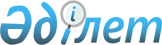 Об утверждении Типовых правил приема на обучение в организации образования, реализующие образовательные программы высшего и послевузовского образованияПриказ Министра образования и науки Республики Казахстан от 31 октября 2018 года № 600. Зарегистрирован в Министерстве юстиции Республики Казахстан 31 октября 2018 года № 17650.       В соответствии с подпунктом 11) статьи 5 Закона Республики Казахстан от 27 июля 2007 года "Об образовании" и подпунктом 1) статьи 10 Закона Республики Казахстан от 15 апреля 2013 года "О государственных услугах" ПРИКАЗЫВАЮ:      Сноска. Преамбула - в редакции приказа Министра образования и науки РК от 08.06.2020 № 237 (вводится в действие после дня его первого официального опубликования).
      1. Утвердить:       1) Типовые правила приема на обучение в организации образования, реализующие образовательные программы высшего образования, согласно приложению 1 к настоящему приказу;       2) Типовые правила приема на обучение в организации образования, реализующие образовательные программы послевузовского образования, согласно приложению 2 к настоящему приказу.      2. Департаменту высшего и послевузовского образования Министерства образования и науки Республики Казахстан в установленном законодательством Республики Казахстан порядке обеспечить:      1) государственную регистрацию настоящего приказа в Министерстве юстиции Республики Казахстан;      2) в течение десяти календарных дней со дня государственной регистрации настоящего приказа направление его копии в бумажном и электронном виде на казахском и русском языках в Республиканское государственное предприятие на праве хозяйственного ведения "Республиканский центр правовой информации" для официального опубликования и включения в Эталонный контрольный банк нормативных правовых актов Республики Казахстан;      3) размещение настоящего приказа на интернет-ресурсе Министерства образования и науки Республики Казахстан после его официального опубликования;      4) в течение десяти рабочих дней после государственной регистрации настоящего приказа представление в Департамент юридической службы Министерства образования и науки Республики Казахстан сведений об исполнении мероприятий, предусмотренных подпунктами 1), 2) и 3) настоящего пункта.      3. Контроль за исполнением настоящего приказа возложить на вице-министра образования и науки Республики Казахстан Аймагамбетова А.К.      4. Настоящий приказ вводится в действие после дня его первого официального опубликования. Типовые правила приема на обучение в организации образования, реализующие образовательные программы высшего образования       Сноска. Типовые правила в редакции приказа Министра образования и науки РК от 14.06.2019 № 269 (вводится в действие после дня его первого официального опубликования). Глава 1. Общие положения       1. Настоящие Типовые правила приема на обучение в организации образования, реализующие образовательные программы высшего образования, (далее – Типовые правила), разработаны в соответствии с подпунктом 11) статьи 5 Закона Республики Казахстан от 27 июля 2007 года "Об образовании" (далее – Закон) и подпунктом 1) статьи 10 Закона Республики Казахстан от 15 апреля 2013 года "О государственных услугах", которые определяют порядок приема на обучение в организации образования, реализующие образовательные программы высшего образования и оказания государственной услуги "Прием документов и зачисление в высшие учебные заведения для обучения по образовательным программам высшего образования".      Сноска. Пункт 1 - в редакции приказа Министра образования и науки РК от 08.06.2020 № 237 (вводится в действие после дня его первого официального опубликования).
       2. Прием лиц, поступающих в организации образования Республики Казахстан, реализующие образовательные программы высшего и (или) послевузовского образования (далее – ОВПО) осуществляется посредством размещения государственного образовательного заказа и образовательного гранта высшего образования за счет средств республиканского бюджета или местного бюджета, а также оплаты обучения за счет собственных средств обучающегося и иных источников.        Сноска. Пункт 2 - в редакции приказа Министра образования и науки РК от 08.06.2020 № 237 (вводится в действие после дня его первого официального опубликования).
 Глава 2. Порядок приема в организации образования, реализующие образовательные программы высшего образования      3. В ОВПО принимаются лица, имеющие общее среднее, техническое и профессиональное, послесреднее, высшее образование.      4. Для участия в конкурсе на присуждение образовательного гранта высшего образования за счет средств республиканского бюджета или местного бюджета и (или) зачисления на платное обучение допускаются лица, имеющие среднее, техническое и профессиональное или послесреднее образование, за исключением поступающих по родственным направлениям подготовки кадров высшего образования, предусматривающим сокращенные сроки обучения, прошедшие ЕНТ и набравшие по его результатам:      – в национальные ОВПО – не менее 65 баллов, а по области образования "Педагогические науки" – не менее 75 баллов, по области образования "Здравоохранение" – не менее 70 баллов, по областям образования "Сельское хозяйство и биоресурсы", "Ветеринария" − не менее 60 баллов;      – в другие ОВПО – не менее 50 баллов, а по области "Педагогические науки" – не менее 75 баллов, по области образования "Здравоохранение" – не менее 70 баллов.      При этом по каждому предмету ЕНТ и (или) творческому экзамену необходимо набрать не менее 5-ти баллов.      Для участия в конкурсе на присуждение образовательного гранта высшего образования за счет средств республиканского бюджета или местного бюджета на обучение по родственным направлениям подготовки кадров высшего образования, предусматривающим сокращенные сроки обучения допускаются лица, имеющие техническое и профессиональное, послесреднее образование, прошедшие ЕНТ и набравшие по его результатам не менее 25 баллов, в том числе не менее 5-ти баллов по каждой дисциплине ЕНТ и (или) творческому экзамену.      При прохождении ЕНТ в электронном формате в конкурсе на присуждение образовательного гранта высшего образования за счет средств республиканского бюджета или местного бюджета поступающий участвует с одним из двух результатов ЕНТ, имеющих необходимое количество баллов, указанных в настоящем пункте.      Сноска. Пункт 4 - в редакции приказа Министра образования и науки РК от 24.05.2021 № 241 (вводится в действие после дня его первого официального опубликования).
       4-1. Лица, имеющие сертификаты международных стандартизированных тестов SAT (ЭсЭйТи – САТ), ACT (ЭйСиТи), IB (АйБи) участвуют в конкурсе на присуждение образовательного гранта и (или) зачисляются в вузы на платное отделение, в соответствии со шкалой перевода баллов, согласно приложению 2-1 к настоящим Типовым правилам. Перевод баллов SAT (САТ) в ЕНТ осуществляется при условии наличия сертификатов SAT reasoning (САТ ризонинг) и SAT subject (САТ сабджект). При этом результаты SAT subject (САТ сабджект) переводятся в баллы ЕНТ при условии совпадения профильных предметов.      Сноска. Правила дополнены пунктом 4-1 в соответствии с  приказом Министра образования и науки РК от 08.06.2020 № 237 (вводится в действие после дня его первого официального опубликования).
       5. ОВПО в соответствии с подпунктом 6) пункта 2 статьи 43-1 Закона определяют порядок приема, форму, программу проведения дополнительного экзамена и (или) проходной балл для поступающих с учетом особенностей направления подготовки, за исключением поступающих, указанных в пунктах 8 и 9 статьи 26 Закона.      Прием заявления для участия в дополнительном экзамене, а также его проведение ОВПО осуществляется в период с 01 по 20 августа.      Поступающие подают заявление на участие в дополнительном экзамене в заявленные ОВПО в соответствии с установленными баллами пункта 4 настоящих Типовых правил.      Поступающий зачисляется в ОВПО при условии прохождения им дополнительного экзамена и (или) проходного порогового балла, установленного ОВПО.      Сноска. Пункт 5 - в редакции приказа Министра образования и науки РК от 08.06.2020 № 237 (вводится в действие после дня его первого официального опубликования).
      6. Граждане Республики Казахстан, имеющие техническое и профессиональное, послесреднее или высшее образование, принимаются на обучение по образовательным программам высшего образования, предусматривающим сокращенные сроки обучения.      Прием в ОВПО лиц, имеющих техническое и профессиональное или послесреднее образование с квалификацией "специалист среднего звена" или "прикладной бакалавр" по родственным направлениям подготовки кадров высшего образования, предусматривающих сокращенные сроки обучения, поступающих на платное обучение осуществляется приемными комиссиями ОВПО.      Прием в ОВПО лиц, имеющих высшее образование, по группе образовательных программ, предусматривающих сокращенные сроки обучения на платной основе, осуществляется приемными комиссиями ОВПО.      7. Прием иностранных граждан по выделенной квоте на основе образовательного гранта в международные ОВПО, созданные на основе межгосударственных соглашений, осуществляется ОВПО самостоятельно.      Прием иностранных граждан на обучение в ОВПО на платной основе осуществляется по результатам собеседования, проводимого приемными комиссиями ОВПО в течение календарного года. При этом зачисление иностранных граждан осуществляется в соответствии с академическим календарем за 5 (пять) дней до начала следующего академического периода.      При этом прием иностранных граждан на основе образовательного гранта и на платной основе осуществляется ОВПО, прошедших аккредитацию в соответствии со статьей 9-1 Закона.      Сноска. Пункт 7 с изменениями, внесенными приказом Министра образования и науки РК от 08.06.2020 № 237 (вводится в действие после дня его первого официального опубликования).
       8. При поступлении на обучение в ОВПО предусматривается квота приема в размере, утверждаемом постановлением Правительства Республики Казахстан от 28 февраля 2012 года № 264 "Об утверждении размеров квоты приема при поступлении на учебу в организации образования, реализующие образовательные программы технического и профессионального, послесреднего и высшего образования".       9.  Прием лиц, поступающих в ОВПО осуществляется по их заявлениям на конкурсной основе в соответствии с баллами сертификата установленного образца, по форме, утвержденной приказом исполняющего обязанности Министра образования и науки Республики Казахстан от 23 октября 2007 года № 502 "Об утверждении формы документов строгой отчетности, используемых организациями образования в образовательной деятельности" (зарегистрирован в Реестре государственной регистрации нормативных правовых актов под № 4991) и (или) электронного сертификата с уникальными данными претендента, официально подтверждающим результаты единого национального тестирования (ЕНТ) публикуемый на сайте Национального центра тестирования (далее – сертификат ЕНТ).      Сноска. Пункт 9 - в редакции приказа Министра образования и науки РК от 08.06.2020 № 237 (вводится в действие после дня его первого официального опубликования).
      10. Прием на обучение по образовательному гранту по отдельным группам образовательных программ высшего образования, требующим работы с государственными секретами, осуществляется в ОВПО, имеющих разрешение органов национальной безопасности в соответствии с законодательством Республики Казахстан о государственных секретах.       11. Прием документов от поступающих в ОВПО, осуществляющих подготовку пилотов, для участия в конкурсе на присуждение образовательного гранта высшего образования за счет средств республиканского бюджета или местного бюджета, проводится приемной комиссией данного ОВПО, с обязательным представлением медицинского освидетельствования во врачебно-летных экспертных комиссиях, выдачей медицинского заключения на предмет годности к обучению в ОВПО по подготовке пилотов, в соответствии с приказом Министра обороны Республики Казахстан от 2 июля 2015 года № 373 "Об утверждении Правил проведения военно-врачебной экспертизы и Положения об органах военно-врачебной экспертизы в Вооруженных Силах Республики Казахстан" (зарегистрирован в Реестре государственной регистрации норма нормативных правовых актов под № 11846).      12. В каждом ОВПО решением руководителя или лицом, исполняющим его обязанности, создается приемная комиссия. В состав приемной комиссии входят руководитель ОВПО, проректора, руководители структурных подразделений и представители профессорско-преподавательского состава ОВПО. Количественный состав приемной комиссии состоит из нечетного числа членов. Председателем приемной комиссии является руководитель ОВПО. Приказом руководителя ОВПО или лицом, исполняющим его обязанности, назначается ответственный секретарь приемной комиссии.      Сноска. Пункт 12 - в редакции приказа Министра образования и науки РК от 08.06.2020 № 237 (вводится в действие после дня его первого официального опубликования).
 Параграф 1. Порядок приема и проведения специальных и (или) творческих экзаменов      13. Прием на обучение по группам образовательных программ высшего образования, требующих специальной и (или) творческой подготовки, в том числе по областям образования "Педагогические науки" и "Здравоохранение", осуществляется с учетом результатов специальных и (или) творческих экзаменов.      Сноска. Пункт 13 - в редакции приказа Министра образования и науки РК от 24.05.2021 № 241 (вводится в действие после дня его первого официального опубликования).
      14. Для организации и проведения специальных и (или) творческих экзаменов решением руководителя ОВПО или лицом, исполняющим его обязанности, создается экзаменационная комиссия на период проведения экзамена.      В состав комиссии входят представители ОВПО из числа профессорско-преподавательского состава, общественных организаций, средств массовой информации. В состав комиссии по творческим экзаменам по направлениям подготовки "Искусство" и "Подготовка учителей с предметной специализацией общего развития" также входят лица, имеющие соответствующее образование по профилю и рекомендованные местным уполномоченным органом в области культуры и спорта.      В состав экзаменационной комиссии не входят члены апелляционной комиссии.      Комиссия состоит из нечетного количества, и большинством голосов из числа членов комиссии избирается председатель комиссии. Решение комиссии считается правомочным, если на заседании присутствуют не менее двух третей ее состава. Решение комиссии принимается большинством голосов от числа присутствующих на экзамене. При равенстве голосов голос председателя комиссии является решающим.      Сноска. Пункт 14 - в редакции приказа Министра образования и науки РК от 24.05.2021 № 241 (вводится в действие после дня его первого официального опубликования).
       15. Проведение специальных и (или) творческих экзаменов осуществляется по группам образовательных программ, в соответствии с Перечнем групп образовательных программ, по которым проводятся специальные и (или) творческие экзамены согласно приложению 1 к настоящим Типовым правилам.      Лица, поступающие по образовательным программам высшего образования, требующим специальной и (или) творческой подготовки, в том числе по области образования "Педагогические науки", для сдачи специальных и (или) творческих экзаменов представляют в приемную комиссию ОВПО следующие документы:      1) документ об общем среднем или техническом и профессиональном, послесреднем образовании (подлинник);      2) 2 фотокарточки размером 3 x 4 сантиметра;      3) копию документа, удостоверяющего личность;      4) сертификат ЕНТ (при его наличии);       5) копию документа, подтверждающего наличие одного из спортивных разрядов и (или) спортивных званий, установленных пунктом 1 статьи 35 Закона Республики Казахстан от 3 июля 2014 года "О физической культуре и спорте" (при его наличии).      16. Прием заявлений от поступающих для сдачи творческого экзамена осуществляется в ОВПО с 20 июня по 7 июля календарного года.      Творческий экзамен проводится с 8 по 13 июля календарного года.      При проведении ЕНТ в электронном формате прием заявлений от поступающих для сдачи творческого экзамена осуществляется в ОВПО с 20 июня по 7 июля календарного года.      При проведении ЕНТ в электронном формате творческий экзамен проводится с 8 по 13 июля календарного года.      Сноска. Пункт 16 - в редакции приказа Министра образования и науки РК от 24.05.2021 № 241 (вводится в действие после дня его первого официального опубликования).
      17. Лица, поступающие на группу образовательных программ высшего образования, требующих творческой подготовки, имеющие документы об общем среднем, техническом и профессиональном или послесреднем образовании, сдают два творческих экзамена.      Лица, поступающие на группу образовательных программ высшего образования, требующих творческой подготовки по родственным направлениям подготовки кадров высшего образования, предусматривающих сокращенные сроки обучения, сдают один творческий экзамен.       Форма проведения специального и (или) творческого экзаменов устанавливаются в соответствии с приложением 2 к настоящим Типовым правилам.      18. Прием документов поступающих и проведение специального экзамена для поступления по области образования "Педагогические науки" в ОВПО, по области образования "Здравоохранение" осуществляется по месту нахождения организации образования в области здравоохранения или медицинских факультетов (отделений) ОВПО с 20 июня по 24 августа календарного года.       При проведении ЕНТ в электронном формате прием документов поступающих и проведение специального экзамена для поступления по области образования "Педагогические науки" в ОВПО, по области образования "Здравоохранение" осуществляется по месту нахождения организации образования в области здравоохранения или медицинских факультетов (отделений) ОВПО в период с 20 июня по 20 августа календарного года.       Сноска. Пункт 18 - в редакции приказа Министра образования и науки РК от 24.05.2021 № 241 (вводится в действие после дня его первого официального опубликования).
      19. Лица, поступающие на группу образовательных программ высшего образования, требующих творческой подготовки, сдают творческие экзамены, в выбранных ими ОВПО.      Для лиц, имеющих среднее или техническое и профессиональное, послесреднее образование, поступающих на группу образовательных программ высшего образования, требующих творческой подготовки, учитываются баллы по истории Казахстана, грамотности чтения (язык обучения).      Для лиц, поступающих на группу образовательных программ высшего образования, требующих творческой подготовки по родственным направлениям подготовки кадров высшего образования, предусматривающих сокращенные сроки обучения, учитываются баллы по специальной дисциплине.      20. Лица, поступающие в ОВПО по областям образования "Педагогические науки" и "Здравоохранение", сдают один специальный экзамен, проводимый приемными комиссиями ОВПО.      Для лиц, поступающих в ОВПО по областям образования "Педагогические науки" и "Здравоохранение", учитываются баллы по истории Казахстана, математической грамотности, грамотности чтения (язык обучения), двум профильным предметам.      Для лиц, поступающих в ОВПО по областям образования "Педагогические науки" и "Здравоохранение" по родственным направлениям подготовки кадров высшего образования, предусматривающих сокращенные сроки обучения, учитываются баллы по общепрофессиональной и специальной дисциплинам.      Сноска. Пункт 20 - в редакции приказа Министра образования и науки РК от 24.05.2021 № 241 (вводится в действие после дня его первого официального опубликования).
      21. Программы проведения специальных и (или) творческих экзаменов разрабатываются ОВПО и утверждаются председателем приемной комиссии ОВПО.      22. Расписание специальных и (или) творческих экзаменов (форма проведения экзамена, дата, время и место проведения, консультации) утверждается председателем приемной комиссии и доводится до сведения поступающих до начала приема документов и публикуется на официальном интернет-ресурсе ОВПО.      Сноска. Пункт 22 - в редакции приказа Министра образования и науки РК от 24.05.2021 № 241 (вводится в действие после дня его первого официального опубликования).
      23. Допуск поступающего в аудиторию (помещение) проведения специальных и (или) творческих экзаменов осуществляется при предъявлении документа, удостоверяющего личность.      При этом специальные и (или) творческие экзамены проводятся в аудиториях (помещениях), оснащенных видео и (или) аудио записью.      24. До начала специальных и (или) творческих экзаменов поступающим выдается экзаменационный материал и объясняется порядок, предъявляемый к оформлению титульных листов, а также указываются время начала и окончания специальных и (или) творческих экзаменов, время и место объявления результатов, и процедура подачи заявления на апелляцию.      25. Творческие экзамены для поступающих, имеющих документы об общем среднем или техническом и профессиональном, послесреднем образовании, оцениваются по 45-балльной системе.      Творческий экзамен для поступающих по родственным направлениям подготовки кадров высшего образования, предусматривающих сокращенные сроки обучения, оценивается по 20-балльной системе.      Специальный экзамен для поступающих по областям образования "Педагогические науки" и "Здравоохранение" оценивается в форме – "допуск" или "недопуск".      Сноска. Пункт 25 - в редакции приказа Министра образования и науки РК от 24.05.2021 № 241 (вводится в действие после дня его первого официального опубликования).
      26. Итоги проведения творческого экзамена оформляются ведомостью оценок, итоги проведения специального экзамена – ведомостью допуска, протоколом комиссии в произвольной форме и передаются ответственному секретарю приемной комиссии (его заместителю) для объявления результатов. Протокол комиссии подписывается председателем и всеми присутствующими членами комиссии.      27. Результаты специальных и (или) творческих экзаменов объявляются в день проведения экзамена.      28. По результатам специальных экзаменов по областям образования "Педагогические науки" и "Здравоохранение" поступающему выдается выписка из ведомости допуска для предъявления в ОВПО независимо от места сдачи специального экзамена.      Сноска. Пункт 28 - в редакции приказа Министра образования и науки РК от 24.05.2021 № 241 (вводится в действие после дня его первого официального опубликования).
      29. На период проведения экзаменов в целях соблюдения требований, предъявляемых к специальному и (или) творческому экзамену, разрешения спорных вопросов, защиты прав лиц, сдающих соответствующие экзамены, приказом руководителя каждого ОВПО или лицом, исполняющим его обязанности создается апелляционная комиссия, состав которой состоит из нечетного числа членов, включая ее председателя.      30. Заявление на апелляцию подается на имя председателя апелляционной комиссии лично лицом, сдававшим специальный или творческий экзамен, принимается до 13.00 часов следующего дня после объявления результатов специального или творческого экзамена и рассматривается апелляционной комиссией в течение одного дня.      31. Решение апелляционной комиссии считается правомочным, если на заседании присутствуют не менее двух третей ее состава. Решение по апелляции о несогласии с результатами специального или творческого экзамена принимается большинством голосов от числа присутствующих членов комиссии. При равенстве голосов членов апелляционной комиссии голос председателя является решающим. Работа апелляционной комиссии оформляется протоколом, подписываемым председателем и всеми присутствующими членами комиссии.      32. ОВПО, независимо от формы собственности в день завершения специального и (или) творческого экзамена передают в информационную систему Национального центра тестирования Министерства образования и науки Республики Казахстан результаты специального и (или) творческого экзамена поступающих для участия в конкурсе на присуждение образовательного гранта высшего образования за счет средств республиканского бюджета и (или) зачисления в ОВПО на платное обучение. Глава 3. Порядок зачисления в ОВПО       33. Для зачисления в ОВПО услугополучатели предоставляют услугодателю (через приемную комиссию ОВПО) или через веб-портал "электронного правительства" www.egov.kz (далее – портал) пакет документов, предусмотренных пунктом 8 Стандарта государственной услуги "Прием документов и зачисление в высшие учебные заведения для обучения по образовательным программам высшего образования" (далее – Стандарт государственной услуги), согласно приложению 3 к настоящим Типовым правилам.      Перечень основных требований к оказанию государственной услуги, включающий характеристики процесса, форму, содержание и результат оказания услуги, а также иные сведения с учетом особенностей предоставления государственной услуги приведен в Стандарте государственной услуги.      Сотрудник услугодателя осуществляет прием пакета документов, их регистрацию и выдачу расписки услугополучателю о приеме пакета документов в день поступления заявления либо в случае предоставления услугополучателем неполного пакета документов отказывает в приеме документов.      В случае обращения через портал услугополучателю в "личный кабинет" направляется статус о принятии запроса на государственную услугу, а также уведомление с указанием даты и времени получения результата государственной услуги.      Услугодатель с момента их поступления проверяет полноту представленных документов, в случае не полноты готовит мотивированный отказ в дальнейшем рассмотрении заявления, которое направляется в форме электронного документа заявителю в "личный кабинет" на портале.      В случае предоставления услугополучателем полного пакета документов услугодателю направляется уведомления о приеме документов для зачисления в ОВПО. После получения уведомления услугополучатель представляет услугодателю оригиналы документов в сроки с 10 по 25 августа календарного года.      После приема документов руководителем ОВПО издается приказ о зачислении услугополучателя в число студентов ОВПО.      Услугодатель отказывает в оказании государственной услуги по основаниям предусмотренным пунктом 9 Стандарта государственной услуги.      Сноска. Пункт 33 - в редакции приказа Министра образования и науки РК от 08.06.2020 № 237 (вводится в действие после дня его первого официального опубликования).
       33-1. Услугодатель обеспечивает внесение сведений о стадии оказания государственной услуги в информационную систему мониторинга оказания государственных услуг согласно подпункту 11) пункта 2 статьи 5 Закона Республики Казахстан от 15 апреля 2013 года "О государственных услугах".      Сноска. Правила дополнены пунктом 33-1 в соответствии с  приказом Министра образования и науки РК от 08.06.2020 № 237 (вводится в действие после дня его первого официального опубликования).
      33-2. Жалоба на решение, действий (бездействия) услугодателя по вопросам оказания государственных услуг может быть подана на имя руководителя услугодателя, в уполномоченный орган по оценке и контролю за качеством оказания государственных услуг, в соответствии с законодательством Республики Казахстан.       Жалоба услугополучателя, поступившая в адрес услугодателя, в соответствии с пунктом 2 статьи 25 Закона, подлежит рассмотрению в течение 5 (пяти) рабочих дней со дня ее регистрации.      Жалоба услугополучателя, поступившая в адрес уполномоченного органа по оценке и контролю за качеством оказания государственных услуг, подлежит рассмотрению в течение 15 (пятнадцати) рабочих дней со дня ее регистрации.      В случаях несогласия с результатами оказания государственной услуги услугополучатель обращается в суд в установленном законодательством Республики Казахстан порядке.      Сноска. Правила дополнены пунктом 33-2 в соответствии с  приказом Министра образования и науки РК от 08.06.2020 № 237 (вводится в действие после дня его первого официального опубликования).
      33-3. Зачисление поступающих в число студентов в ОВПО проводится приемными комиссиями ОВПО с 10 по 25 августа календарного года для обучения на казахском, русском или английском языках, приказом руководителя ОВПО или лицом, исполняющим его обязанности.      Сноска. Правила дополнены пунктом 33-3 в соответствии с  приказом Министра образования и науки РК от 08.06.2020 № 237 (вводится в действие после дня его первого официального опубликования).
       34. Лица, имеющие среднее, техническое и профессиональное или послесреднее образование, за исключением поступающих по родственным направлениям подготовки кадров высшего образования, предусматривающие сокращенные сроки обучения, не набравшие пороговый балл, установленный в пункте 4 настоящих Типовых правил (по результатам ЕНТ), с результатами ЕНТ с несоответствующими комбинациями профильных предметов, с аннулированными результатами ЕНТ зачисляются в ОВПО по очной форме обучения на платной основе.       По завершении академического периода обучения в ОВПО данные лица повторно в течение года сдают ЕНТ в установленные сроки, в соответствии с Правилами проведения единого национального тестирования, утвержденными приказом Министра образования и науки Республики Казахстан от 2 мая 2017 года № 204 (зарегистрирован в Реестре государственной регистрации нормативных правовых актов под № 15173) (далее – приказ № 204).      Сноска. Пункт 34 - в редакции приказа Министра образования и науки РК от 08.06.2020 № 237 (вводится в действие после дня его первого официального опубликования); с изменением, внесенным приказом Министра образования и науки РК от 28.09.2020 № 418 (вводится в действие после дня его первого официального опубликования).
      35. Обладатели образовательного гранта высшего образования за счет средств республиканского бюджета или местного бюджета, подают заявление о приеме в указанное в свидетельстве ОВПО и зачисляются в число студентов приказом руководителя ОВПО или лицом, исполняющим его обязанности.      Обладатели образовательного гранта высшего образования по группам образовательных программ, требующих творческой подготовки зачисляются в ОВПО, в которых они сдавали творческие экзамены.       Граждане Республики Казахстан, поступающие на основе государственного гранта, заключают договор об отработке не менее 3 (трех) лет в порядке, установленном постановлением Правительства Республики Казахстан от 30 марта 2012 года № 390 "Об утверждении Правил направления специалиста на работу, предоставления права самостоятельного трудоустройства, освобождения от обязанности или прекращения обязанности по отработке гражданами, обучавшимися на основе государственного образовательного заказа, и внесении изменений и дополнений в постановление Правительства Республики Казахстан от 23 января 2008 года № 58 "Об утверждении Правил присуждения образовательного гранта".      Сноска. Пункт 35 - в редакции приказа Министра образования и науки РК от 24.05.2021 № 241 (вводится в действие после дня его первого официального опубликования).
      36. Лица, имеющие среднее или техническое и профессиональное, послесреднее образование текущего года, сдавшие ЕНТ в установленные сроки в соответствии с приказом №204 и набравшие пороговый балл, установленный в пункте 4 настоящих Типовых правил, подают заявление на имя руководителя ОВПО или лица, исполняющего его обязанности о зачислении в ОВПО на платной основе до получения документа об общем среднем или техническом и профессиональном, послесреднем образовании.      При этом обучающиеся выпускных 11 (12) классов организаций среднего образования в период с 1 февраля по 25 августа календарного года подают заявление на имя руководителя ОВПО или лица, исполняющего его обязанности о зачислении в ОВПО на платной основе до получения документа об общем среднем образовании.      После получения документа об общем среднем или техническом и профессиональном, послесреднем образовании поступающие представляют документы согласно перечню, указанных в пункте 33 настоящих Типовых правил.      37. Лица, набравшие пороговый балл, установленный в пункте 4 настоящих Типовых правил, по результатам ЕНТ, предусмотренных пунктом 5 настоящих Типовых правил, подают заявление на имя руководителя ОВПО или лица, исполняющего его обязанности о зачислении в ОВПО на платной основе.      К заявлению прилагаются сертификат ЕНТ, копия транскрипта, подписанного уполномоченным лицом и скрепленного печатью.      При предоставлении не полного перечня документов, указанных в пунктах 15, 33, 36, 37 настоящих Типовых правил, приемная комиссия не принимает документы от поступающих.      38. Зачисление в ОВПО проводится раздельно по образовательным программам высшего образования и языковым отделениям.      Зачисление на образовательные программы высшего образования, для которых установлены творческие экзамены, проводится с учетом баллов по этим экзаменам, за исключением поступающих по родственным направлениям подготовки кадров высшего образования, предусматривающих сокращенные сроки обучения.      Зачисление по областям образования "Педагогические науки" и "Здравоохранение" проводится с учетом результатов специального экзамена.      Сноска. Пункт 38 - в редакции приказа Министра образования и науки РК от 24.05.2021 № 241 (вводится в действие после дня его первого официального опубликования).
      39. В случае оформления поступающим образовательного кредита, выдаваемого банками второго уровня, поступающий зачисляется в число студентов ОВПО при представлении им соответствующей справки с банка о нахождении документов на рассмотрении.      При этом ему предоставляется отсрочка по оплате суммы, установленной в договоре оказания образовательных услуг и подлежащей к оплате до зачисления гражданина, на период оформления образовательного кредита, но не более 4 (четырех) недель с момента получения справки с банка.      40. Документы на иностранном языке предоставляются с нотариально засвидетельствованным переводом на казахский или русский язык.      Документы об образовании, выданные зарубежными организациями образования, проходят процедуру признания документов об образовании в установленном законодательством порядке Республики Казахстан после зачисления лиц в течение 1 (первого) академического периода обучения.      Сноска. Пункт 40 - в редакции приказа Министра образования и науки РК от 06.05.2021 № 207 (вводится в действие по истечении десяти календарных дней после дня его первого официального опубликования).
      41. ОВПО, независимо от формы собственности, в течение 10 (десяти) календарных дней после завершения зачисления представляют в уполномоченный орган в области образования итоговый отчет по зачислению студентов в ОВПО.       Сноска. Приложение 1 - в редакции приказа Министра образования и науки РК от 08.06.2020 № 237 (вводится в действие после дня его первого официального опубликования). Перечень групп образовательных программ, по которым проводятся специальные и (или) творческие экзамены       Сноска. Приложение 2 - в редакции приказа Министра образования и науки РК от 08.06.2020 № 237 (вводится в действие после дня его первого официального опубликования). Форма проведения специального и (или) творческого экзаменов      * по родственным направлениям подготовки кадров высшего образования, предусматривающих сокращенные сроки обучения, за исключением группы образовательных программ "В029 – Аудиовизуальные средства и медиа производство.       Сноска. Правила дополнены приложением 2-1 в соответствии с приказом Министра образования и науки РК от 08.06.2020 № 237 (вводится в действие после дня его первого официального опубликования). Шкала перевода баллов SAT (ЭсЭйТи – САТ), АСТ (ЭйСиТи), IB (АйБи) в баллы ЕНТ  Шкала перевода баллов международного сертификата стандартизированного теста SAT в баллы ЕНТ      * для профильного предмета "Английский язык" учитываются результаты IELTS.      Примечание: Перевод баллов SAT в ЕНТ осуществляется только при условии наличия сертификатов SAT subject и SAT reasoning одновременно. Перевод результатов SAT subject в баллы ЕНТ производится только при условии совпадения профильных предметов. Шкала перевода баллов международного сертификата стандартизированного теста ACT в баллы ЕНТ      * для профильного предмета "Английский язык" учитываются результаты IELTS Шкала перевода баллов программы Международного бакалавриата IB в баллы ЕНТ       Сноска. Правила дополнены приложением 3 в соответствии с приказом Министра образования и науки РК от 08.06.2020 № 237 (вводится в действие после дня его первого официального опубликования); в редакции приказа Министра образования и науки РК от 24.05.2021 № 241 (вводится в действие после дня его первого официального опубликования). Типовые правила приема на обучение в организации образования, реализующие образовательные программы послевузовского образования       Сноска. Типовые правила в редакции приказа Министра образования и науки РК от 14.06.2019 № 269 (вводится в действие после дня его первого официального опубликования). Глава 1. Общие положения       1. Настоящие Типовые правила приема на обучение в организации образования, реализующие образовательные программы послевузовского образования (далее – Типовые правила), разработаны в соответствии с подпунктом 11) статьи 5 Закона Республики Казахстан от 27 июля 2007 года "Об образовании" (далее – Закон) и подпунктом 1) статьи 10 Закона Республики Казахстан от 15 апреля 2013 года "О государственных услугах" которые определяют порядок приема на обучение в организации образования, реализующие образовательные программы послевузовского образования и оказания государственной услуги "Прием документов и зачисление в высшие учебные заведения для обучения по образовательным программам послевузовского образования".       Сноска. Пункт 1 - в редакции приказа Министра образования и науки РК от 08.06.2020 № 237 (вводится в действие после дня его первого официального опубликования).
      2. Прием магистрантов, докторантов организаций высшего и послевузовского образования (далее – ОВПО) осуществляется посредством размещения государственного образовательного заказа на подготовку кадров по научно-педагогическому и профильному направлениям, а также оплаты обучения за счет собственных средств обучающихся и иных источников.      Прием слушателей резидентуры организаций образования в области здравоохранения, ОВПО и научных организаций (далее-научные организации) осуществляется посредством размещения государственного образовательного заказа, а также оплаты обучения за счет собственных средств обучающихся и иных источников. Глава 2. Порядок приема на обучение в организации образования, реализующие образовательные программы послевузовского образования      3. Прием лиц в магистратуру, докторантуру, в том числе по целевой подготовке, резидентуру организаций образования в области здравоохранения, ОВПО и научных организаций осуществляется на конкурсной основе по результатам комплексного тестирования (далее-КТ) или вступительных экзаменов.      Прием иностранцев в магистратуру, докторантуру и резидентуру осуществляется на платной основе. Получение иностранцами на конкурсной основе в соответствии с государственным образовательным заказом бесплатного послевузовского образования определяется международными договорами Республики Казахстан, за исключением стипендиальной программы по программам магистратуры.      4. Прием иностранных граждан на обучение в ОВПО или научные организации на платной основе осуществляется по результатам собеседования, проводимого приемными комиссиями ОВПО или научных организаций в течение календарного года. Зачисление иностранных граждан осуществляется в соответствии с академическим календарем за 5 (пять) дней до начала следующего академического периода.      5. Документы об образовании, выданные зарубежными организациями образования, признаются в установленном законодательством порядке.      Документы на иностранном языке предоставляются с нотариально засвидетельствованным переводом на казахский или русский язык.      Документы об образовании, выданные зарубежными организациями образования, проходят процедуру признания документов об образовании в установленном законодательством порядке Республики Казахстан после зачисления лиц в течение 1 (первого) академического периода обучения.      Сноска. Пункт 5 - в редакции приказа Министра образования и науки РК от 06.05.2021 № 207 (вводится в действие по истечении десяти календарных дней после дня его первого официального опубликования).
      6. Для приема документов и организации проведения вступительных экзаменов в ОВПО и научных организациях создается приемная комиссия. Председателем приемной комиссии является руководитель ОВПО или научной организации или лицо, исполняющее его обязанности.      Состав и функции приемной комиссии утверждается приказом руководителя ОВПО или научной организации или лицом, исполняющим его обязанности.      Для поступающих в докторантуру и резидентуру приемная комиссия осуществляет:      1) консультирование поступающих по вопросам выбираемой группы образовательных программ послевузовского образования, ознакомление с процедурой вступительного экзамена;      2) организацию приема и проверки документов поступающих;      3) организацию проведения вступительного экзамена по группам образовательных программ.      Для поступающих в магистратуру приемная комиссия осуществляет:      1) консультирование поступающих по вопросам выбираемой группы образовательных программ послевузовского образования, ознакомление с процедурой КТ и/или вступительного (творческого) экзамена;      2) организацию проведения вступительного экзамена по арабскому языку и (или) творческого экзамена по группам образовательных программ.      Сноска. Пункт 6 - в редакции приказа Министра образования и науки РК от 08.06.2020 № 237 (вводится в действие после дня его первого официального опубликования).
       7. Прием заявлений поступающих в магистратуру в ОВПО проводится приемными комиссиями ОВПО и (или) через информационную систему с 1 июня по 15 июля календарного года.      Вступительный экзамен по арабскому языку и творческие экзамены для поступающих в магистратуру проводятся в ОВПО с 16 по 25 июля календарного года.      Прием заявлений поступающих в резидентуру организаций образования в области здравоохранения, а также ОВПО проводится приемными комиссиями ОВПО с 3 по 25 июля календарного года. Вступительные экзамены проводятся с 8 по 16 августа календарного года.      Прием заявлений в докторантуру ОВПО с 3 июля до 3 августа календарного года. Вступительные экзамены по группам образовательных программ в докторантуру проводятся с 4 до 20 августа календарного года.      Зачисление в магистратуру, резидентуру и докторантуру – до 28 августа календарного года.      Сноска. Пункт 7 - в редакции приказа Министра образования и науки РК от 24.05.2021 № 241 (вводится в действие после дня его первого официального опубликования).
       7-1. Сроки проведения вступительных экзаменов и зачисления на образовательные программы МВА (ЕМВА) определяются ОВПО самостоятельно. Обучение по образовательным программам МВА (ЕМВА) осуществляется на платной основе. При этом, прием на программы МВА (ЕМВА) осуществляют ОВПО прошедшие аккредитацию в соответствии со статьей 9-1 Закона.
      Сноска. Правила дополнены пунктом7-1 в соответствии с приказом Министра образования и науки РК от 08.06.2020 № 237 (вводится в действие после дня его первого официального опубликования).
      8. Прием в докторантуру организаций образования в области здравоохранения и ОВПО проводится в два этапа: предварительный отбор, вступительные экзамены.      Предварительный отбор поступающих в докторантуру организаций образования в области здравоохранения и ОВПО проводится до начала вступительных экзаменов с 1 февраля по 31 мая календарного года.      Порядок предварительного отбора на обучение по образовательным программам докторантуры определяется организациями образования в области здравоохранения и ОВПО самостоятельно.      Результаты проведенного предварительного отбора на обучение по образовательным программам докторантуры являются допуском или недопуском к вступительным экзаменам.      Прием по группам образовательных программ MBA и DBA осуществляется ОВПО самостоятельно.       8-1. Сроки проведения вступительных экзаменов и зачисления на образовательные программы DВА определяются ОВПО самостоятельно. Обучение по образовательным программам DВА осуществляется на платной основе. При этом, прием на программы DВА осуществляют ОВПО прошедшие аккредитацию в соответствии со статьей 9-1 Закона.      Сноска. Правила дополнены пунктом 8-1 в соответствии с приказом Министра образования и науки РК от 08.06.2020 № 237 (вводится в действие после дня его первого официального опубликования).
 Параграф 1. Прием и проведение КТ в магистратуру, вступительного экзамена в резидентуру      9. В магистратуру принимаются лица, освоившие образовательные программы высшего образования, в резидентуру – высшего образования и интернатуры.       10. Лица, поступающие в магистратуру или резидентуру в период с 25 до 28 августа календарного года предоставляют услугодателю (через приемную комиссию ОВПО) (далее – услугодатель) или через веб-портал "электронного правительства" www.egov.kz (далее – портал) пакет документов, предусмотренных пунктом 8 Стандарта государственной услуги "Прием документов и зачисление в организации высшего и (или) послевузовского образования для обучения по образовательным программам послевузовского образования" (далее – Стандарт государственной услуги), согласно приложению 1-1 к настоящим Типовым правилам.      Перечень основных требований к оказанию государственной услуги, включающий характеристики процесса, форму, содержание и результат оказания услуги, а также иные сведения с учетом особенностей предоставления государственной услуги приведен в Стандарте государственной услуги.      Сведения о документах, удостоверяющих личность, документ о высшем образовании, медицинскую справку, свидетельство об окончании интернатуры предоставляются услугодателю из соответствующих государственных информационных систем через шлюз "электронного правительства".       Сотрудник услугодателя осуществляет прием пакета документов, их регистрацию и выдачу расписки услугополучателю о приеме пакета документов, по форме, утвержденной приказом Министра образования и науки Республики Казахстан от 28 января 2015 года № 39 "Об утверждении видов и форм документов об образовании государственного образца и Правил их выдачи" (зарегистрирован в Реестре государственной регистрации нормативных правовых актов под № 10348) (далее – приказ № 39) в день поступления заявления либо в случае предоставления услугополучателем неполного пакета документов отказывает в приеме документов.      В случае обращения через портал услугополучателю в "личный кабинет" направляется статус о принятии запроса на государственную услугу, а также уведомление с указанием даты и времени получения результата государственной услуги.      Услугодатель с момента их поступления проверяет полноту представленных документов, в случае не полноты готовит мотивированный отказ в дальнейшем рассмотрении заявления, которое направляется в форме электронного документа заявителю в "личный кабинет" на портале.      В случае предоставления услугополучателем полного пакета документов услугодателю направляется уведомления о приеме документов для зачисления в ОВПО после получения уведомления услугополучатель представляет услугодателю оригиналы документов в сроки до 28 августа календарного года.      После приема документов руководителем ОВПО издается приказ о зачислении услугополучателя в число магистрантов или слушателей резидентов ОВПО.      Услугодатель отказывает в оказании государственной услуги по основаниям предусмотренным пунктом 9 Стандарта государственной услуги.      Сноска. Пункт 10 - в редакции приказа Министра образования и науки РК от 24.05.2021 № 241 (вводится в действие после дня его первого официального опубликования).
       10-1. Услугодатель обеспечивает внесение сведений о стадии оказания государственной услуги в информационную систему мониторинга оказания государственных услуг согласно подпункту 11) пункта 2 статьи 5 Закона Республики Казахстан от 15 апреля 2013 года "О государственных услугах".      Сноска. Правила дополнены пунктом 10-1 в соответствии с приказом Министра образования и науки РК от 08.06.2020 № 237 (вводится в действие после дня его первого официального опубликования).
      10-2. Жалоба на решение, действий (бездействия) услугодателя по вопросам оказания государственных услуг может быть подана на имя руководителя услугодателя, в уполномоченный орган по оценке и контролю за качеством оказания государственных услуг, в соответствии с законодательством Республики Казахстан.       Жалоба услугополучателя, поступившая в адрес услугодателя, в соответствии с пунктом 2 статьи 25 Закона, подлежит рассмотрению в течение 5 (пяти) рабочих дней со дня ее регистрации.      Жалоба услугополучателя, поступившая в адрес уполномоченного органа по оценке и контролю за качеством оказания государственных услуг, подлежит рассмотрению в течение 15 (пятнадцати) рабочих дней со дня ее регистрации.      В случаях несогласия с результатами оказания государственной услуги услугополучатель обращается в суд в установленном законодательством Республики Казахстан порядке.      Сноска. Правила дополнены пунктом 10-2 в соответствии с приказом Министра образования и науки РК от 08.06.2020 № 237 (вводится в действие после дня его первого официального опубликования).
      11. Лица, поступающие в магистратуру, сдают КТ, включающее тест по иностранному языку (по выбору английский, немецкий, французский), тест по профилю групп образовательных программ, тест на определение готовности к обучению по выбору на казахском или русском языке.      Лица, поступающие в магистратуру с английским языком обучения, сдают КТ, включающее тест по профилю групп образовательных программ на английском языке и тест на определение готовности к обучению по выбору на казахском или русском или английском языке.      Лица, поступающие в магистратуру по группам образовательных программ, требующих творческой подготовки сдают:      1) КТ, включающее тест по иностранному языку (по выбору английский, немецкий, французский), тест на определение готовности к обучению по выбору на казахском или русском языке.      2) два творческих экзамена по профилю групп образовательных программ.      Лица, поступающие в магистратуру по группам образовательных программ, требующих знания арабского языка сдают:      1) вступительный экзамен по арабскому языку;      2) КТ, включающее тест на определение готовности к обучению, тест по профилю групп образовательных программ, по выбору на казахском или русском языке.      Сноска. Пункт 11 с изменениями, внесенными приказом Министра образования и науки РК от 08.06.2020 № 237 (вводится в действие после дня его первого официального опубликования).
       12. Проведение КТ осуществляется в соответствии с Правилами проведения комплексного тестирования, утвержденными приказом Министра образования и науки Республики Казахстан от 8 мая 2019 года № 190 (зарегистрирован в Реестре государственной регистрации нормативных правовых актов под № 18657).      КТ проводится Национальным центром тестирования Министерства образования и науки Республики Казахстан (далее – НЦТ) в пунктах проведения КТ, определяемых Министерством образования и науки Республики Казахстан (далее – МОН РК).      По результатам КТ выдается электронный сертификат, который подтверждается на сайте Национального центра тестирования МОН РК.      Пересдача вступительных (творческих) экзаменов и КТ в год их сдачи не допускается.      Творческие экзамены по профилю групп образовательных программ проводятся согласно приложению 1 к настоящим Типовым правилам.      Творческие экзамены по профилю групп образовательных программ, требующих творческой подготовки проводятся самостоятельно ОВПО, осуществляющими прием на образовательные программы послевузовского образования. Поступающий сдает творческие экзамены по профилю групп образовательных программ послевузовского образования в ОВПО, в который поступает.      На период проведения творческих экзаменов в магистратуру в ОВПО создаются экзаменационные комиссии по группам образовательных программ, требующих творческой подготовки. Допускается создание одной экзаменационной комиссии по родственным направлениям подготовки кадров.      Состав экзаменационных комиссий формируется из числа профессорско-преподавательского состава ОВПО, имеющих ученую степень доктора или кандидата наук, или степень доктора философии (PhD) по соответствующему профилю и утверждается приказом руководителя ОВПО или лицом, исполняющим его обязанности с избранием председателей комиссий из числа комиссии.      В состав экзаменационной комиссии не входят члены апелляционной комиссии.      Программы проведения творческих экзаменов разрабатываются ОВПО и утверждаются председателем приемной комиссии ОВПО.      Расписание творческих экзаменов (форма проведения экзамена, дата, время и место проведения, консультации) утверждается председателем приемной комиссии и доводится до сведения поступающих до начала приема документов.      Творческие экзамены проводятся в аудиториях (помещениях), оснащенных видео и (или) аудио записью.      Итоги проведения творческого экзамена оформляются ведомостью оценок и протоколом комиссии в произвольной форме, которые передаются ответственному секретарю приемной комиссии (его заместителю) для объявления результатов. Протокол комиссии подписывается председателем и всеми присутствующими членами комиссии.      ОВПО, независимо от формы собственности, в течение 3 (трех) календарных дней после завершения творческого экзамена представляют в уполномоченный орган в области образования итоговый отчет по организации и проведению творческого экзамена в произвольной форме, а также копии приказов об итогах творческого экзамена.      По результатам творческих экзаменов приемная комиссия ОВПО поступающему выдает выписку из ведомости для поступления в ОВПО на платной основе независимо от места сдачи творческих экзаменов.      Вступительный экзамен по арабскому языку проводится в письменной форме самостоятельно ОВПО, осуществляющими прием на образовательные программы послевузовского образования. Поступающий сдает вступительный экзамен по арабскому языку в ОВПО, в который поступает.      На период проведения вступительного экзамена по арабскому языку в ОВПО создается экзаменационная комиссия.      Состав экзаменационной комиссии формируется из числа профессорско-преподавательского состава ОВПО, имеющих ученую степень доктора или кандидата наук, или степень доктора философии (PhD) по соответствующему профилю и утверждается приказом руководителя ОВПО или лицом, исполняющим его обязанности с избранием председателя комиссий из числа членов комиссии.      В состав экзаменационной комиссии не входят члены апелляционной комиссии.      Программы проведения вступительного экзамена по арабскому языку разрабатываются ОВПО и утверждаются председателем приемной комиссии ОВПО.      Расписание экзамена по арабскому языку (дата, время и место проведения, консультации) утверждается председателем приемной комиссии и доводится до сведения поступающих до начала приема документов.      Вступительный экзамен по арабскому языку проводится в аудиториях (помещениях), оснащенных видео и (или) аудио записью.      Итоги проведения экзамена по арабскому языку оформляются ведомостью оценок и протоколом комиссии в произвольной форме, которые передаются ответственному секретарю приемной комиссии (его заместителю) для объявления результатов. Протокол комиссии подписывается председателем и всеми присутствующими членами комиссии.      ОВПО, независимо от формы собственности, в течение 3 (трех) календарных дней после завершения экзамена по арабскому языку представляют в уполномоченный орган в области образования итоговый отчет по организации и проведению экзамена по арабскому языку в произвольной форме, а также копии приказов об итогах экзамена.      По результатам вступительного экзамена по арабскому языку приемная комиссия ОВПО поступающему выдает выписку из ведомости для поступления в ОВПО на платной основе независимо от места сдачи экзамена по арабскому языку.      Сноска. Пункт 12 - в редакции приказа Министра образования и науки РК от 24.05.2021 № 241 (вводится в действие после дня его первого официального опубликования).
      13. Лица, поступающие в резидентуру, сдают вступительный экзамен по профилю группы образовательных программ.      Вступительный экзамен по профилю группы образовательных программ резидентуры проводится самостоятельно организациями образования в области здравоохранения, ОВПО и научными организациями, осуществляющими прием на образовательные программы послевузовского образования. Поступающий сдает вступительный экзамен по образовательной программе послевузовского образования в организациях образования в области здравоохранения, ОВПО или научной организации, в который поступает.      На период проведения вступительных экзаменов в резидентуру – в организациях образования в области здравоохранения, ОВПО или научной организации создаются экзаменационные комиссии по группам образовательных программ. Допускается создание одной экзаменационной комиссии по родственным направлениям подготовки кадров.      В состав экзаменационной комиссии не входят члены апелляционной комиссии.      Сноска. Пункт 13 - в редакции приказа Министра образования и науки РК от 24.05.2021 № 241 (вводится в действие после дня его первого официального опубликования).
      14. Лица, имеющие один из международных сертификатов, подтверждающие владение иностранным языком в соответствии с общеевропейскими компетенциями (стандартами) владения иностранным языком, освобождаются от теста по иностранному языку КТ в магистратуру по следующим языкам:      английский язык: IELTS (АЙЛТС)/International English Language Tests System (Интернашнал Инглиш Лангудж Тестс Систем), пороговый балл – не менее 6,0;      IELTS INDICATOR (АЙЛТС Индикатор), пороговый балл – не менее 6,0;      Test of English as a Foreign Language Institutional Testing Programm (Тест ов Инглиш аз а Форин Лангудж Инститьюшнал Тестинг программ) (TOEFL ITP (ТОЙФЛ АйТиПи), пороговый балл – не менее 543 баллов;      Test of English as a Foreign Language Institutional Testing Programm (Тест ов Инглиш аз а Форин Лангудж Инститьюшнал Тестинг програм) Internet-based Test (Интернет бейзид тест) (TOEFL IBT (ТОЙФЛ АйБИиТи), пороговый балл – не менее 60;      TOEFL PBT (Тест ов Инглиш аз а Форин Лангудж пэйпер бэйсед тэстинг) Test of English as a Foreign Language Paper-based testing, пороговый балл – не менее 498;      немецкий язык: Deutsche Sprachpruеfung fuеr den Hochschulzugang (дойче щпрахпрю фун фюр дейн хохшулцуган) (DSH, Niveau С1/уровень C1), TestDaF-Prufung (тестдаф-прюфун) (NiveauC1/уровень C1);      французский язык: Test de Franзais International™ – Тест де франсэ Интернасиональ (TFI (ТФИ) – не ниже уровня В1 по секциям чтения и аудирования), Diplome d’Etudes en Langue franзaise – Диплом дэтюд ан Ланг франсэз (DELF (ДЭЛФ), уровень B2), Diplome Approfondi de Langue franзaise – Диплом Аппрофонди де Ланг Франсэз (DALF (ДАЛФ), уровень C1), Test de connaissance du franзais – Тест де коннэссанс дю франсэ (TCF (ТСФ) – не менее 50 баллов).      Лица, поступающие в магистратуру на группы образовательных программ областей образования "Педагогические науки", "Естественные науки, математика и статистика", "Информационно-коммуникационные технологии", "Инженерные, обрабатывающие и строительные отрасли", а также направлений подготовки кадров "Гуманитарные науки", "Социальные науки", "Бизнес и управление" освобождаются от КТ в магистратуру с казахским или русским языками обучения при наличии международного сертификата о сдаче стандартизированного теста Graduate Record Examinations (грэдуэйт рекорд экзаменейшен) GRE с баллами согласно приложению 2 к настоящим Типовым правилам.      Лица, поступающие в магистратуру на группы образовательных программ областей образования "Педагогические науки", "Естественные науки, математика и статистика", "Информационно-коммуникационные технологии", "Инженерные, обрабатывающие и строительные отрасли", а также направлений подготовки кадров "Гуманитарные науки", "Социальные науки", "Бизнес и управление" освобождаются от КТ в магистратуру с казахским, русским или английским языками обучения при наличии международного сертификата о сдаче стандартизированного теста Graduate Record Examinations (грэдуэйт рекорд экзаменейшен) GRE с баллами согласно приложению 3 к настоящим Типовым правилам.      Лица, поступающие в магистратуру на группы образовательных программ направления подготовки кадров "Бизнес и управление" освобождаются от КТ в магистратуру с казахским, русским или английским языками обучения при наличии международного сертификата о сдаче стандартизированного теста Graduate Management Admission Test (грэдуэйт мэнэджмент адмишен тест) GMAT с баллами согласно приложению 4 к настоящим Типовым правилам.      При подаче документов для участия в конкурсе на присуждение образовательного гранта, а также при зачислении в ОВПО подлинность и срок действия представляемых сертификатов проверяются приемными комиссиями ОВПО.      Лицам, имеющим один из сертификатов о сдаче теста по иностранному языку (английский, французский, немецкий), указанных в настоящем пункте, при подаче заявления для участия в конкурсе на присуждение образовательного гранта за счет средств республиканского бюджета или местного бюджета, а также при зачислении в ОВПО на платной основе засчитывается 50 баллов.      Лица, завершившие зарубежные ОВПО в странах государственным или официальным языком которых, является английский и имеющих специализированную аккредитацию зарубежных аккредитационных органов, включенных в реестры и (или) ассоциации аккредитационных органов государств – членов Организации экономического сотрудничества и развития (ОЭСР) в течение 5 лет освобождаются от блока тестирования "Иностранный язык" (английский язык) КТ в магистратуру с казахским или русским языком обучения.      Сноска. Пункт 14 - в редакции приказа Министра образования и науки РК от 24.05.2021 № 241 (вводится в действие после дня его первого официального опубликования).
      15. Поступающие в магистратуру в заявлении указывают одну группу образовательных программ и до 3-х (трех) ОВПО.      Результаты КТ, вступительных (творческих) экзаменов объявляются в день их проведения. Параграф 2. Прием и проведение вступительных экзаменов в докторантуру      16. В докторантуру принимаются лица, имеющие степень "магистр" и стаж работы не менее 9 (девяти) месяцев или завершившие обучение в резидентуре по медицинским специальностям.      Сноска. Пункт 16 - в редакции приказа Министра образования и науки РК от 24.05.2021 № 241 (вводится в действие после дня его первого официального опубликования).
      17. Лица, поступающие в докторантуру, в период с 22 по 28 августа календарного года предоставляют услугодателю (через приемную комиссию ОВПО) и (или) через портал пакет документов, предусмотренный пунктом 8 Стандарта государственной услуги, согласно приложению 1-1 к настоящим Типовым правилам.      Перечень основных требований к оказанию государственной услуги, включающий характеристики процесса, форму, содержание и результат оказания услуги, а также иные сведения с учетом особенностей предоставления государственной услуги приведен в Стандарте государственной услуги.      Сведения о документах, удостоверяющих личность, документ о высшем образовании, медицинскую справку, свидетельство об окончании интернатуры предоставляются услугодателю из соответствующих государственных информационных систем через шлюз "электронного правительства".      Сотрудник услугодателя осуществляет прием пакета документов, их регистрацию и выдачу расписки услугополучателю о приеме пакета документов в день поступления заявления либо в случае предоставления услугополучателем неполного пакета документов отказывает в приеме документов.      В случае обращения через портал услугополучателю в "личный кабинет" направляется статус о принятии запроса на государственную услугу, а также уведомление с указанием даты и времени получения результата государственной услуги.      Услугодатель с момента их поступления проверяет полноту представленных документов, в случае не полноты готовит мотивированный отказ в дальнейшем рассмотрении заявления, которое направляется в форме электронного документа заявителю в "личный кабинет" на портале.      В случае предоставления услугополучателем полного пакета документов услугодателю направляется уведомления о приеме документов для зачисления в ОВПО после получения уведомления услугополучатель представляет услугодателю оригиналы документов в сроки до 28 августа календарного года.      После приема документов руководителем ОВПО издается приказ о зачислении услугополучателя в число докторантов ОВПО.      Услугодатель отказывает в оказании государственной услуги по основаниям предусмотренным пунктом 9 Стандарта государственной услуги.      Сноска. Пункт 17- в редакции приказа Министра образования и науки РК от 08.06.2020 № 237 (вводится в действие после дня его первого официального опубликования).
       17-1. Услугодатель обеспечивает внесение сведений о стадии оказания государственной услуги в информационную систему мониторинга оказания государственных услуг согласно подпункту 11) пункта 2 статьи 5 Закона Республики Казахстан от 15 апреля 2013 года "О государственных услугах".      Сноска. Правила дополнены пунктом 17-1 в соответствии с приказом Министра образования и науки РК от 08.06.2020 № 237 (вводится в действие после дня его первого официального опубликования).
      17-2. Жалоба на решение, действий (бездействия) услугодателя по вопросам оказания государственных услуг может быть подана на имя руководителя услугодателя, в уполномоченный орган по оценке и контролю за качеством оказания государственных услуг, в соответствии с законодательством Республики Казахстан.       Жалоба услугополучателя, поступившая в адрес услугодателя, в соответствии с пунктом 2 статьи 25 Закона, подлежит рассмотрению в течение 5 (пяти) рабочих дней со дня ее регистрации.      Жалоба услугополучателя, поступившая в адрес уполномоченного органа по оценке и контролю за качеством оказания государственных услуг, подлежит рассмотрению в течение 15 (пятнадцати) рабочих дней со дня ее регистрации.      В случаях несогласия с результатами оказания государственной услуги услугополучатель обращается в суд в установленном законодательством Республики Казахстан порядке.      Сноска. Правила дополнены пунктом 17-2 в соответствии с приказом Министра образования и науки РК от 08.06.2020 № 237 (вводится в действие после дня его первого официального опубликования).
      18. Прием заявлений (в произвольной форме) для лиц, претендующих на обучение по государственному образовательному заказу в рамках целевой подготовки по группам образовательных программ докторантуры осуществляется в ОВПО.      19. Поступающие в докторантуру предоставляют международные сертификаты, подтверждающие владение иностранным языком в соответствии с общеевропейскими компетенциями (стандартами) владения иностранным языком:      английский язык: IELTS (АЙЛТС)/International English Language Tests System (Интернашнал Инглиш Лангудж Тестс Систем) пороговый балл – не менее 5,5;      IELTS INDICATOR (АЙЛТС Индикатор), пороговый балл – не менее 5,5;      Test of English as a Foreign Language Institutional Testing Programm (Тест ов Инглиш аз а Форин Лангудж Инститьюшнал Тестинг программ) (TOEFL ITP (ТОЙФЛ АйТиПи), пороговый балл – не менее 460 баллов;      Test of English as a Foreign Language Institutional Testing Programm (Тест ов Инглиш аз а Форин Лангудж Инститьюшнал Тестинг програм) Internet-based Test (Интернет бейзид тест) (TOEFL IBT (ТОЙФЛ АйБИиТи), пороговый балл – не менее 46;      TOEFL PBT (Тест ов Инглиш аз а Форин Лангудж пэйпер бэйсед тэстинг) Test of English as a Foreign Language Paper-based testing, пороговый балл – не менее 453;      немецкий язык: Deutsche Sprachpruеfung fuеr den Hochschulzugang (дойче щпрахпрюфун фюр дейн хохшулцуган) (DSH, NiveauВ2/уровень В2), TestDaF-Prufung (тестдаф-прюфун) (Niveau В2/уровень В2);      французский язык: Test de Franзais International™ – Тест де франсэ Интернасиональ (TFI (ТФИ) – не ниже уровня В2 по секциям чтения и аудирования), Diplome d’Etudes en Langue franзaise – Диплом дэтюд ан Ланг франсэз (DELF (ДЭЛФ), уровень B2), Diplome Approfondi de Langue franзaise – Диплом Аппрофонди де Ланг Франсэз (DALF (ДАЛФ), уровень В2), Test de connaissance du franзais – Тест де коннэссанс дю франсэ (TCF (ТСФ) – не менее 50 баллов).      Подлинность и срок действия представляемых сертификатов проверяются приемными комиссиями ОВПО.      Лица, завершившие зарубежные ОВПО в странах государственным или официальным языком которых, является английский и имеющих специализированную аккредитацию зарубежных аккредитационных органов, включенных в реестры и (или) ассоциации аккредитационных органов государств – членов Организации экономического сотрудничества и развития (ОЭСР) в течение 5 лет не предоставляют международные сертификаты, подтверждающие владение иностранным языком в соответствии с общеевропейскими компетенциями (стандартами) владения иностранным языком, указанных в настоящем пункте.      Сноска. Пункт 19 - в редакции приказа Министра образования и науки РК от 24.05.2021 № 241 (вводится в действие после дня его первого официального опубликования).
      20. Вступительный экзамен в докторантуру проводится в бумажном или компьютерном формате.      Вступительный экзамен в бумажном формате по группам образовательных программ докторантуры согласно приложению 5 проводится самостоятельно ОВПО, осуществляющими прием на образовательные программы докторантуры. При этом, поступающий сдает вступительный экзамен по группе образовательных программ докторантуры только в ОВПО, в который поступает.      Вступительный экзамен в компьютерном формате по группам образовательных программ докторантуры согласно приложению 5 проводится в организациях, определенных уполномоченным органом в области образования.      Вступительный экзамен по группам образовательных программ докторантуры в области образования "Здравоохранение" согласно приложению 5 проводится самостоятельно ОВПО, осуществляющими прием на образовательные программы докторантуры. При этом, поступающий сдает вступительный экзамен по группе образовательных программ докторантуры в области образования "Здравоохранение" только в ОВПО, в который поступает.      Сноска. Пункт 20 - в редакции приказа Министра образования и науки РК от 24.05.2021 № 241 (вводится в действие после дня его первого официального опубликования).
      20-1. Вступительный экзамен в докторантуру в компьютерном формате состоит из:      1) написания эссе;      2) теста на готовность к обучению в докторантуре;      3) ответов на экзаменационные вопросы по профилю группы образовательной программы.       Итоговая оценка представляет собой совокупность баллов, полученных путем суммирования результатов оценивания эссе, теста на готовность к обучению в докторантуре, ответа на экзаменационные вопросы по профилю группы образовательной программы в соответствии с приложением 9.      На вступительный экзамен в докторантуру отводится 4 часа.      Сноска. Типовые правила дополнены пунктом 20-1 в соответствии с приказом Министра образования и науки РК от 24.05.2021 № 241 (вводится в действие после дня его первого официального опубликования).
      20-2. ОВПО утверждает коллегиальным органом управления темы эссе, вопросы по профилю группы образовательной программы за два месяца до начала вступительных экзаменов и размещает, утвержденные коллегиальным органом управления темы эссе, вопросы по профилю группы образовательной программы на официальных сайтах ОВПО.      Сноска. Типовые правила дополнены пунктом 20-2 в соответствии с приказом Министра образования и науки РК от 24.05.2021 № 241 (вводится в действие после дня его первого официального опубликования).
      21. На период проведения вступительных экзаменов в докторантуру – в ОВПО создаются экзаменационные комиссии по группам образовательных программ. Допускается создание одной экзаменационной комиссии по родственным направлениям подготовки кадров.      22. Экзаменационные комиссии по группам образовательных программ формируются из числа профессорско-преподавательского состава ОВПО, сотрудников ОВПО, имеющих ученую степень доктора или кандидата наук, или степень доктора философии (PhD) по соответствующему профилю.      В состав экзаменационной комиссии не входят члены апелляционной комиссии.      Состав экзаменационных комиссий с указанием их председателей утверждается приказом руководителя ОВПО и направляется в уполномоченный орган в области образования и здравоохранения.      Поступающий заполняет анкету с указанием фамилии, имени и отчества (при его наличии) ОВПО и ГОП и переходит к написанию эссе, проходит тест на готовность к обучению в докторантуре, отвечает на экзаменационные вопросы по профилю группы образовательной программы, выбранных в случайном порядке в письменном виде и направляет результаты работы в выбранный им ОВПО. Результаты теста на готовность обрабатываются НЦТ.      Экзаменационные комиссии ОВПО проверяют работы по индивидуальному коду поступающего и направляют результаты рассмотрения через информационную систему в НЦТ для дальнейшего опубликования результатов.      Уполномоченный орган в области образования объявляет результаты на следующий день после проведения вступительных экзаменов через информационную систему НЦТ.      Лица, поступающие на группы образовательных программ областей образования "Педагогические науки", "Естественные науки, математика и статистика", "Информационно-коммуникационные технологии", "Инженерные, обрабатывающие и строительные отрасли", а также направлений подготовки кадров "Гуманитарные науки", "Социальные науки", "Бизнес и управление" освобождаются от вступительных экзаменов в докторантуру при наличии международного сертификата о сдаче стандартизированного теста Graduate Record Examinations (грэдуэйт рекорд экзаменейшен) GRE с баллами согласно приложению 6 к настоящим Типовым правилам.      Подлинность и срок действия представляемых сертификатов проверяются приемными комиссиями ОВПО.      Сноска. Пункт 22 - в редакции приказа Министра образования и науки РК от 24.05.2021 № 241 (вводится в действие после дня его первого официального опубликования).
 Параграф 3. Работа апелляционных комиссий      23. ОВПО и научные организации за двадцать календарных дней до проведения вступительных (творческих) экзаменов направляют в МОН РК и МЗ РК график проведения вступительных (творческих) экзаменов по группам образовательных программ докторантуры, магистратуры, резидентуры.      24. Для рассмотрения заявлений лиц, не согласных с результатами вступительных (творческих) экзаменов в ОВПО и научных организациях создаются апелляционные комиссии. Председатели и состав апелляционных комиссий в ОВПО и научных организациях утверждается приказом председателя приемной комиссии.      Для рассмотрения заявлений лиц, не согласных с результатами КТ создается Республиканская комиссия по рассмотрению апелляций при МОН РК. Председатель и состав Республиканской апелляционной комиссии, утверждаются приказом МОН РК.       При проведении КТ в бумажном формате в каждом пункте проведения КТ создаются апелляционные комиссии. Председатели апелляционных комиссий утверждаются приказом МОН РК.
      Сноска. Пункт 24- в редакции приказа Министра образования и науки РК от 08.06.2020 № 237 (вводится в действие после дня его первого официального опубликования).
      25. Апелляционная комиссия принимает и рассматривает заявления от лиц, поступающих в докторантуру и резидентуру по содержанию экзаменационных материалов и техническим причинам.      Республиканская апелляционная комиссия рассматривает заявления от лиц, поступающих в магистратуру по содержанию тестовых заданий и техническим причинам.       Апелляционная комиссия и (или) республиканская апелляционная комиссия принимают решение по заявлению лица, апеллирующего результаты вступительного (творческого) экзамена или КТ по группам образовательных программ послевузовского образования.       Сноска. Пункт 25- в редакции приказа Министра образования и науки РК от 08.06.2020 № 237 (вводится в действие после дня его первого официального опубликования)..
      26. Заявление на апелляцию от лиц, поступающих в докторантуру, резидентуру, магистратуру подается на имя председателя апелляционной комиссии поступающим лично или через информационную систему НЦТ.      Заявления принимаются до 13.00 часов следующего дня после объявления результатов вступительного экзамена в докторантуру, творческого экзаменов и КТ и рассматриваются апелляционной комиссией ОВПО в течение одного дня со дня подачи заявления.      Сноска. Пункт 26 - в редакции приказа Министра образования и науки РК от 24.05.2021 № 241 (вводится в действие после дня его первого официального опубликования).
      27. При рассмотрении заявления апелляционной комиссией, лицо, подавшее апелляцию, предоставляет документ, удостоверяющий личность.      28. Решения апелляционными комиссиями принимаются большинством голосов от общего числа членов комиссии. В случае равенства голосов голос председателя комиссии является решающим. Работа апелляционных комиссий оформляется протоколом, подписанным председателем и всеми членами комиссии.      29. В целях соблюдения порядка при проведении вступительных экзаменов и КТ в пункты проведения КТ и в ОВПО направляются представители МОН РК. Параграф 4. Зачисление на обучение в организации образования, реализующие образовательные программы послевузовского образования       30. Зачисление лиц в магистратуру на платной основе осуществляется по итогам КТ в соответствии со Шкалой 150-балльной системы оценок для КТ в магистратуру с казахским или русским языком обучения согласно приложению 7 к настоящим Типовым правилам (далее - приложение 7): не менее 50 баллов, при этом по иностранному языку – не менее 25 баллов, по профилю группы образовательных программ: с выбором одного правильного ответа – не менее 7 баллов, с выбором одного или нескольких правильных ответов – не менее 7 баллов, по тесту на определение готовности к обучению – не менее 7 баллов.      Зачисление лиц в магистратуру с английским языком обучения на платной основе осуществляется по итогам КТ в соответствии со Шкалой 100-балльной системы оценок для КТ в магистратуру с английским языком обучения согласно приложению 8 к настоящим Типовым правилам (далее - приложение 8): не менее 25 баллов, при этом по тесту на определение готовности к обучению – не менее 7 баллов, по профилю группы образовательных программ: с выбором одного правильного ответа – не менее 7 баллов, с выбором одного или нескольких правильных ответов – не менее 7 баллов.      Зачисление лиц в магистратуру по группам образовательных программ, требующих творческой подготовки на платной основе, осуществляется по итогам КТ и творческих экзаменов по профилю группы образовательных программ согласно приложению 7: не менее 50 баллов, при этом по иностранному языку – не менее 25 баллов, по тесту на определение готовности к обучению – не менее 7 баллов и по творческим экзаменам – не менее 7 баллов по каждому творческому экзамену.      По каждому творческому экзамену максимальное количество баллов должно составлять 35.      Зачисление лиц в магистратуру по группам образовательных программ, требующих знания арабского языка на платной основе, осуществляется по итогам вступительного экзамена по арабскому языку и КТ согласно приложению 7: не менее 50 баллов, при этом по арабскому языку – не менее 25 баллов, по профилю группы образовательных программ: с выбором одного правильного ответа – не менее 7 баллов, с выбором одного или нескольких правильных ответов – не менее 7 баллов, по тесту на определение готовности к обучению – не менее 7 баллов.      Зачисление лиц в резидентуру осуществляется по итогам вступительного экзамена по профилю группы образовательных программ и набравших не менее 75 баллов из возможных 100 баллов.      Зачисление лиц в докторантуру осуществляется на основе международного сертификата, подтверждающего владение иностранным языком в соответствии с общеевропейскими компетенциями (стандартами) владения иностранным языком и по итогам вступительного экзамена по профилю группы образовательных программ докторантуры и набравших не менее 50 баллов из возможных 100 баллов.      Сноска. Пункт 30 - в редакции приказа Министра образования и науки РК от 24.05.2021 № 241 (вводится в действие после дня его первого официального опубликования).
       31.  На обучение по государственному образовательному заказу на конкурсной основе зачисляются лица, набравшие наивысшие баллы по КТ и (или) вступительному экзамену и (или) творческих экзаменов:      1) для научно-педагогической и профильной магистратуры, в том числе по группам образовательных программ, требующих творческой подготовки, по группам образовательных программ, требующих знания арабского языка – не менее 75 баллов в соответствии с приложением 7;      2) для магистратуры с английским языком обучения – не менее 50 баллов в соответствии с приложением 8;      3) для резидентуры – не менее 75 баллов.      На обучение в докторантуре по государственному образовательному заказу на конкурсной основе зачисляются лица, набравшие по вступительному экзамену – не менее 75 баллов.      Сноска. Пункт 31 - в редакции приказа Министра образования и науки РК от 08.06.2020 № 237 (вводится в действие после дня его первого официального опубликования).
      32. В случае одинаковых показателей конкурсных баллов, преимущественное право при зачислении в докторантуру получают лица, имеющие наиболее высокую оценку вступительного экзамена по профилю группы образовательной программы. Затем учитываются баллы за эссе, баллы за тест на готовность к обучению, научные достижения, соответствующие профилю образовательной программы: научные публикации, в том числе в рейтинговых научных изданиях, входящих в 1, 2 квартиль по данным Journal Citation Reports базы данных Web of science компании Clarivate Analytics за последние 3 календарных года; свидетельства о научных разработках; сертификаты о присуждении научных стипендий, грантов; грамоты/дипломы за участие в научных конференциях и конкурсах.      Сноска. Пункт 32 - в редакции приказа Министра образования и науки РК от 24.05.2021 № 241 (вводится в действие после дня его первого официального опубликования).
      33. Неосвоенные места по государственному образовательному заказу в докторантуру, в том числе целевые, возвращаются в уполномоченные органы в области образования, здравоохранения и культуры в виде заявки для дальнейшего перераспределения между ОВПО в разрезе групп образовательных программ послевузовского образования до 5 сентября календарного года.      Сноска. Пункт 33 - в редакции приказа Министра образования и науки РК от 24.05.2021 № 241 (вводится в действие после дня его первого официального опубликования).
      34. ОВПО и научные организации представляют в уполномоченные органы в области образования, здравоохранения и культуры в течение 10 календарных дней итоговый отчет по организации и проведению приема, а также копии приказов о зачислении в магистратуру, резидентуру и докторантуру по государственному образовательному заказу. Глава 3. Прием на обучение в организации образования, реализующие образовательные программы послевузовского образования за счет средств местного бюджета      35. Для участия в конкурсе по государственному образовательному заказу за счет средств местного бюджета поступающие подают в ОВПО до 25 августа календарного года:      1) заявление (в произвольной форме);      2) документ о высшем образовании (подлинник);      3) сертификат КТ и копию сертификата о сдаче теста по программам, указанным в пункте 14 настоящих Правил (в случае их наличия) и выписку о сдаче (творческого) экзамена по группам образовательных программ с указанием баллов (при наличии) (для магистратуры);      4) выписку о сдаче вступительного экзамена с указанием баллов (для резидентуры);      5) сертификат, подтверждающий владение иностранным языком в соответствии с общеевропейскими компетенциями (стандартами) владения иностранным языком и выписку о сдаче вступительного экзамена по группам образовательных программ с указанием баллов (для докторантуры);      6) копию трудовой книжки (при наличии);      7) копию документа, удостоверяющего личность;      8) результаты предварительного отбора (для докторантуры по области образования "Здравоохранение и социальное обеспечение (медицина).      Сноска. Пункт 35 - в редакции приказа Министра образования и науки РК от 24.05.2021 № 241 (вводится в действие после дня его первого официального опубликования).
      36. Конкурс по государственному образовательному заказу проводится в соответствии с баллами КТ и/или вступительного (творческого) экзамена по группам образовательных программ.       Сноска. Приложение 1 - в редакции приказа Министра образования и науки РК от 08.06.2020 № 237 (вводится в действие после дня его первого официального опубликования). Перечень групп образовательных программ, по которым проводятся творческие экзамены       Сноска.  Правила дополнены приложением 1- 1 в соответствии с приказом Министра образования и науки РК от 08.06.2020 № 237 (вводится в действие после дня его первого официального опубликования); в редакции приказа Министра образования и науки РК от 24.05.2021 № 241 (вводится в действие после дня его первого официального опубликования). Шкала перевода баллов международного сертификата стандартизированного теста GRE в баллы КТ в магистратуру с казахским или русским языком обучения Шкала перевода баллов международного сертификата стандартизированного теста GRE в баллы КТ в магистратуру с английским языком обучения Шкала перевода баллов международного сертификата стандартизированного теста GMAT в баллы КТ в магистратуру с казахским или русским языком обучения       Сноска. Приложение 5- в редакции приказа Министра образования и науки РК от 08.06.2020 № 237 (вводится в действие после дня его первого официального опубликования). Перечень групп образовательных программ докторантуры Шкала перевода баллов международного сертификата стандартизированного теста GRE в баллы вступительного экзамена в докторантуру       Сноска. Приложение 7 - в редакции приказа Министра образования и науки РК от 08.06.2020 № 237 (вводится в действие после дня его первого официального опубликования). Шкала 150-балльной системы оценок для комплексного тестирования в магистратуру с казахским или русским языком обучения      *для поступления в магистратуру по группам образовательных программ, требующих знания арабского языка сдается вступительный экзамен по арабскому языку.       **для поступления в магистратуру по группам образовательных программ, требующих творческой подготовки сдаются творческие экзамены.
 Шкала 100-балльной системы оценок для КТ в магистратуру с английским языком обучения       Сноска. Приложение 8 в редакции приказа Министра образования и науки РК от 12.08.2019 № 358 (вводится в действие после дня его первого официального опубликования). Шкала 100-балльной системы оценок для поступления в докторантуру       Сноска. Типовые правила дополнены приложением 9 в соответствии с приказом Министра образования и науки РК от 24.05.2021 № 241 (вводится в действие после дня его первого официального опубликования).© 2012. РГП на ПХВ «Институт законодательства и правовой информации Республики Казахстан» Министерства юстиции Республики Казахстан      Министр образования и науки
Республики Казахстан       Министр образования и науки
Республики Казахстан Е. СагадиевПриложение 1
к приказу Министра
образования и науки
Республики Казахстан
от 31 октября 2018 года № 600Приложение 1
к приказу Министра
образования и науки
Республики Казахстан
от 31 октября 2018 года № 600Приложение 1
к приказу Министра
образования и науки
Республики Казахстан
от 31 октября 2018 года № 600Приложение 1
к Типовым правилам приема на
обучение в организации
образования, реализующие
образовательные программы
высшего образованияНомер группы образовательной программыНаименование групп образовательных программГруппа образовательных программ, требующих специальной подготовкиГруппа образовательных программ, требующих специальной подготовкиВ001Педагогика и психологияВ002Дошкольное обучение и воспитаниеВ003Педагогика и методика начального обученияВ008Подготовка учителей основы права и экономикиВ009Подготовка учителей математикиВ010Подготовка учителей физикиВ011Подготовка учителей информатикиВ012Подготовка учителей химииВ013Подготовка учителей биологииВ014Подготовка учителей географииВ015Подготовка учителей по гуманитарным предметамВ016Подготовка учителей казахского языка и литературыВ017Подготовка учителей русского языка и литературыВ018Подготовка учителей иностранного языкаВ019Подготовка специалистов по социальной педагогике и самопознаниюВ020Специальная педагогикаВ084Сестринское делоВ086Общая медицинаВ087СтоматологияВ088ПедиатрияГруппа образовательных программ, требующих творческой подготовкиГруппа образовательных программ, требующих творческой подготовкиВ004Подготовка учителей начальной военной подготовкиВ005Подготовка учителей физической культурыВ006Подготовка учителей музыкиВ007Подготовка учителей художественного труда и черченияВ021Исполнительское искусствоВ022МузыковедениеВ023Режиссура, арт-менеджментВ024ИскусствоведениеВ025ДирижированиеВ026КомпозицияВ027Театральное искусствоВ028ХореографияВ029Аудиовизуальное искусство и медиа производствоВ030Изобразительное искусствоВ031 Мода, дизайн В033Религия и теологияВ042Журналистика и репортерское делоВ073АрхитектураВ092ДосугПриложение 2
к Типовым правилам приема на
обучение в организации
образования, реализующие
образовательные программы
высшего образованияНомер группы образовательной программыНаименование групп образовательных программНаименование групп образовательных программФорма проведения специального и (или) творческого экзаменов1223Группа образовательных программ, требующих специальной подготовкиГруппа образовательных программ, требующих специальной подготовкиГруппа образовательных программ, требующих специальной подготовкиГруппа образовательных программ, требующих специальной подготовкиВ001Педагогика и психологияПедагогика и психологияРешение педагогической ситуацииВ002Дошкольное обучение и воспитаниеДошкольное обучение и воспитаниеРешение педагогической ситуацииВ003Педагогика и методика начального обученияПедагогика и методика начального обученияРешение педагогической ситуацииВ008Подготовка учителей основы права и экономикиПодготовка учителей основы права и экономикиРешение педагогической ситуацииВ009Подготовка учителей математикиПодготовка учителей математикиРешение педагогической ситуацииВ010Подготовка учителей физикиПодготовка учителей физикиРешение педагогической ситуацииВ011Подготовка учителей информатикиПодготовка учителей информатикиРешение педагогической ситуацииВ012Подготовка учителей химииПодготовка учителей химииРешение педагогической ситуацииВ013Подготовка учителей биологииПодготовка учителей биологииРешение педагогической ситуацииВ014Подготовка учителей географииПодготовка учителей географииРешение педагогической ситуацииВ015Подготовка учителей по гуманитарным предметамПодготовка учителей по гуманитарным предметамРешение педагогической ситуацииВ016Подготовка учителей казахского языка и литературыПодготовка учителей казахского языка и литературыРешение педагогической ситуацииВ017Подготовка учителей русского языка и литературыПодготовка учителей русского языка и литературыРешение педагогической ситуацииВ018Подготовка учителей иностранного языкаПодготовка учителей иностранного языкаРешение педагогической ситуацииВ019Подготовка специалистов по социальной педагогике и самопознаниюПодготовка специалистов по социальной педагогике и самопознаниюРешение педагогической ситуацииВ020Специальная педагогикаСпециальная педагогикаРешение педагогической ситуацииВ084Сестринское делоСестринское делоПсихометрический экзаменВ086Общая медицинаОбщая медицинаПсихометрический экзаменВ087СтоматологияСтоматологияПсихометрический экзаменВ088ПедиатрияПедиатрияПсихометрический экзаменГруппа образовательных программ, требующих творческой подготовкиГруппа образовательных программ, требующих творческой подготовкиГруппа образовательных программ, требующих творческой подготовкиГруппа образовательных программ, требующих творческой подготовки123*4В004Подготовка учителей начальной военной подготовкиНормативы по видам спортаСпортивные игрыВ005Подготовка учителей физической культурыНормативы по специализацииНормативы по общей физической подготовкеВ006Подготовка учителей музыкиИсполнительское искусствоДемонстрация общих музыкальных способностейВ007Подготовка учителей художественного труда и черченияРисунок (рисунок маски лица человека, сделанного из гипса)Живопись (натюрморт)В021Исполнительское искусствоИсполнение сольной программыУстный и/или письменный экзамен по музыкально-теоретическим дисциплинам (элементарная теория музыки/ гармония/ сольфеджио/ этносольфеджио)В022МузыковедениеУстный экзамен по музыкальной литературе. Исполнение музыкальных темУстный экзамен по гармонии; Диктант по сольфеджиоВ023Режиссура, арт-менеджментПисьменная работа эссе/ реферат или Презентация арт-проекта Коллоквиум В024ИскусствоведениеПисьменная работа: анализ произведении искусства и эссе по кинотеледраматургииУстный экзамен по истории искусства.В025ДирижированиеДирижирование и коллоквиум.Устный экзамен по гармонии. Диктант по сольфеджиоВ026КомпозицияПредставление собственных сочинений и коллоквиум.Устный экзамен по гармонии. Диктант по сольфеджиоВ027Театральное искусствоМастерство актера, сценическая речь Танец, вокал В028ХореографияИсполнительское мастерствоКоллоквиум.
Практическая работа по искусству балетмейстераВ029Аудиовизуальное искусство и медиа производствоПисьменная работа – анализ аудиовизуальной или медиа работыКоллоквиум и портфолиоВ030Изобразительное искусствоРисунок, живописьКомпозицияВ031 Мода, дизайн Рисунок, живопись Композиция или черчение В033Религия и теологияСобеседование на выявление профессиональной пригодностиУстный экзамен по основам религииВ042Журналистика и репортерское делоСочинениеСобеседование на выявление профессиональной пригодностиВ073АрхитектураРисунокЧерчениеВ092ДосугИсполнительское мастерствоОсновы организационно-постановочной работыПриложение 2-1
к Типовым правилам приема на
обучение в организации
образования, реализующие
образовательные программы
высшего образования Международный стандартизированный тест SAT Международный стандартизированный тест SAT ЕНТ ЕНТ Виды теста Баллы  Виды теста БаллыSAT reasoning
(САТ ризонинг)не менее 1 050 баллов1 блок (обязательные дисциплины)60SAT subject
(САТ сабджект)не менее 650 баллов по каждому из 2 профильных предметов*2 блок (2 профильных предмета)80 Международный стандартизированный тест ACT Международный стандартизированный тест ACT ЕНТ ЕНТ Разделы теста Баллы  Виды теста БаллыEnglish
Mathematic
Readingне менее 18 баллов по каждому разделу1 блок (обязательные дисциплины)60Science (биология, география, химия, физика)не менее 18 баллов*2 блок (2 профильных предмета)80 № Предметы / оценки IB IB IB IB IB IB IB IB № Предметы / оценки 1 2 3 4 4 5 6 71Казахский язык (грамотность чтения)691215151719202Казахский язык (профильный предмет)12182430303438403Русский язык (грамотность чтения)691215151719204Русский язык (профильный предмет)12182430303438405История Казахстана691215151719206Математика (математическая грамотность)691215151719207Математика (профильный предмет)12182430303438408Профильные предметы1218243030343840Приложение 3
к Типовым правилам приема 
на обучение в организации
образования, реализующие
образовательные программы
высшего образованияПриложение 3
к Типовым правилам приема 
на обучение в организации
образования, реализующие
образовательные программы
высшего образованияПриложение 3
к Типовым правилам приема 
на обучение в организации
образования, реализующие
образовательные программы
высшего образованияПриложение 3
к Типовым правилам приема 
на обучение в организации
образования, реализующие
образовательные программы
высшего образованияПриложение 3
к Типовым правилам приема 
на обучение в организации
образования, реализующие
образовательные программы
высшего образованияСтандарт государственной услуги "Прием документов и зачисление в организации высшего и (или) послевузовского образования для обучения по образовательным программам высшего образования"Стандарт государственной услуги "Прием документов и зачисление в организации высшего и (или) послевузовского образования для обучения по образовательным программам высшего образования"Стандарт государственной услуги "Прием документов и зачисление в организации высшего и (или) послевузовского образования для обучения по образовательным программам высшего образования"1.Наименование услугодателяГосударственная услуга оказывается организациями высшего и послевузовского образования (ОВПО) (далее – услугодатель).2.Способы предоставления государственной услугиПрием заявления и выдача результата оказания государственной услуги осуществляются через:
1) услугодателя;
2) веб-портал "электронного правительства" www.egov.kz (далее – портал).3.Срок оказания государственной услугиС момента сдачи пакета документов услугодателю, а также при обращении на портал 1 рабочий день.4.Форма оказанияЭлектронная (частично автоматизированная), бумажная5.Результат оказания государственной услугиРезультатом оказания государственной услуги является выдача расписки о приеме документов по форме, утвержденной приказом № 39 и приказ о зачислении в ОВПО.
Форма предоставления результата оказания государственной услуги: электронная или бумажная. При обращении к услугодателю за результатом оказания государственной услуги на бумажном носителе результат оформляется на бумажном носителе.
При обращении через портал в "личный кабинет" услугополучателя приходит уведомление о зачислении в организацию образования в форме электронного документа, подписанного электронной цифровой подписью (далее – ЭЦП) уполномоченного лица услугодателя.6.Размер оплаты, взимаемой с услугополучателя при оказании государственной услуги, и способы ее взимания в случаях, предусмотренных законодательством Республики КазахстанГосударственная услуга оказывается на бесплатной основе.7.График работыУслугодателя: с понедельника по субботу включительно, за исключением выходных и праздничных дней, согласно трудовому законодательству Республики Казахстан, в соответствии с установленным графиком работы услугодателя с 9.00 до 18.30 часов, с перерывом на обед с 13.00 до 14.30 часов.
Портала: круглосуточно, за исключением технических перерывов в связи с проведением ремонтных работ.
При обращении услугополучателя после окончания рабочего времени, в выходные и праздничные дни, согласно трудовому законодательству Республики Казахстан, прием заявлений и выдача результатов оказания государственной услуги осуществляется следующим рабочим днем.
Адреса мест оказания государственной услуги размещены на:
1) интернет-ресурсе Министерства: www.edu.gov.kz;
2) портале: www.egov.kz.8.Перечень документов необходимых для оказания государственной услугипри обращении к услугодателю:
1) заявление на имя руководителя ОВПО в произвольной форме;
2) документ об общем среднем, техническом и профессиональном, послесреднем или высшем образовании (подлинник);
3) документ удостоверяющий личность (требуется для идентификации личности);
4) 6 фотокарточек размером 3 x 4 сантиметра;
 5) медицинскую справку по форме 075/у в электронном формате, утвержденную приказом исполняющего обязанности Министра здравоохранения Республики Казахстан от 30 октября 2020 года № ҚР ДСМ-175/2020 "Об утверждении форм учетной документации в области здравоохранения" (зарегистрирован в Реестре государственной регистрации нормативных правовых актов под № 21579) (далее – приказ № ҚР ДСМ-175/2020).
В случаях осуществления ограничительных мероприятий, введения чрезвычайного положения, возникновения чрезвычайных ситуаций социального, природного и техногенного характера на определенной территории предоставляют непосредственно в организации образования медицинскую справку по мере снятия данных мероприятий;
6) сертификат ЕНТ;
7) выписку из ведомости (для поступающих по образовательным программам высшего образования, требующим специальной и (или) творческой подготовки, в том числе по областям образования "Педагогические науки" и "Здравоохранение");
8) электронное свидетельство о присуждении образовательного гранта.
Услугополучатели – граждане из числа инвалидов I, II групп, инвалидов с детства, детей-инвалидов, лица, приравненных по льготам и гарантиям к участникам и инвалидам Великой Отечественной войны, лица казахской национальности, не являющихся гражданами Республики Казахстан, дети-сироты и дети, оставшиеся без попечения родителей, а также граждане Республики Казахстан из числа молодежи, потерявшие или оставшиеся без попечения родителей до совершеннолетия дополнительно подают документы, подтверждающие предоставление преимущественного права и квоту.
 Лица, имеющие документы о техническом и профессиональном, послесреднем образовании, подтвердившие квалификацию и имеющие стаж работы по специальности не менее одного года, дополнительно подают один из документов, предусмотренных в статье 35 Трудового кодекса Республики Казахстан.
Документ, перечисленный в подпункте 1) предоставляется в подлиннике и копии, после сверки которых подлиник возвращается услугополучателю.
при обращении через портал:
1) заявление в форме электронного документа, подписанного ЭЦП услугополучателя;
2) электронная копия документов об общем среднем (среднем общем), техническом и профессиональном (начальном и среднем профессиональном, послесреднем) или высшем образовании (в случае отсутствия сведений в информационных системах);
3) цифровое фото размером 3x4;
 4) медицинскую справку по форме 075/у в электронном формате, утвержденную приказом № ҚР ДСМ-175/2020).
В случаях осуществления ограничительных мероприятий, введения чрезвычайного положения, возникновения чрезвычайных ситуаций социального, природного и техногенного характера на определенной территории предоставляют непосредственно в организации образования медицинскую справку по мере снятия данных мероприятий;
5) сертификат ЕНТ;
6) электронное свидетельство о присуждении образовательного гранта (при наличии).
Сведения о документе, удостоверяющем личность, об общем среднем (среднем общем), техническом и профессиональном (начальном и среднем профессиональном, послесреднем) образовании медицинскую справку, электронный сертификат ЕНТ и электронное свидетельство о присуждении образовательного гранта (в случае наличия в информационных системах), услугодатель получает посредством информационной системы из соответствующих государственных информационных систем через шлюз "электронного правительства".
После получения в "личном кабинете" услугополучателем на портале уведомления о приеме документов для зачисления в ОВПО услугополучатель представляет услугодателю оригиналы документов в сроки с 10 по 25 августа календарного года.9.Основания для отказа в оказании государственной услуги, установленные законодательством Республики КазахстанУслугодатель отказывает в оказании государственной услуги по следующим основаниям:
1) установление недостоверности документов, представленных услугополучателем для получения государственной услуги, и (или) данных (сведений), содержащихся в них;
2) услугополучателем представлен не полный пакет документов для получения государственной услуги;
3) услугополучателем пакет документов представлены позднее установленных сроков.10.Иные требования с учетом особенностей оказания государственной услуги, в том числе оказываемой в электронной форме1) максимально допустимое время ожидания для сдачи пакета документов услугополучателем – 15 минут;
2) максимально допустимое время обслуживания услугополучателя – 15 минут (с учетом практики).
Услугополучатель получает государственную услугу в электронной форме через портал при условии наличия ЭЦП.
Услугополучатель имеет возможность получения информации о порядке и статусе оказания государственной услуги в режиме удаленного доступа посредством справочных служб услугодателя по вопросам оказания государственной услуги, Единого контакт-центра.
Контактные телефоны справочных служб услугодателя по вопросам оказания государственной услуги размещены на интернет-ресурсе Министерства:
www.edu.gov.kz и Единого контакт-центра: 8-800-080-7777, 1414.
Единого контакт-центра "1414", 8-800-080-7777.Приложение 2
к приказу Министра
образования и науки
Республики Казахстан
от 31 октября 2018 года № 600Приложение 1
к Типовым Правилам приема на
обучение в организации
образования, реализующие
образовательные программы
послевузовского образованияКод группы образовательных программГруппы образовательных программ1-дисциплина1-дисциплина2-дисциплинаM022МузыковедениеТворческий экзаменТворческий экзаменЗащита рефератаM023Инструментальное исполнительствоТворческий экзаменТворческий экзаменЗащита рефератаM024Вокальное искусствоТворческий экзаменТворческий экзаменЗащита рефератаM025Традиционное музыкальное искусствоТворческий экзаменТворческий экзаменЗащита рефератаM026КомпозицияТворческий экзаменТворческий экзаменЗащита рефератаM027ДирижированиеТворческий экзаменТворческий экзаменЗащита рефератаM028РежиссураТворческий экзаменТворческий экзаменЗащита рефератаM029Театральное искусствоТворческий экзаменТворческий экзаменЗащита рефератаM030Искусство эстрадыТворческий экзаменТворческий экзаменЗащита рефератаM031ХореографияТворческий экзаменТворческий экзаменЗащита рефератаM032Аудиовизуальное искусство и медиа производствоТворческий экзаменТворческий экзаменЗащита рефератаM033Изобразительное искусствоТворческий экзаменТворческий экзаменЗащита рефератаM034ИскусствоведениеТворческий экзаменТворческий экзаменЗащита рефератаM035 Мода, дизайн Творческий экзаменТворческий экзаменЗащита рефератаM036ПолиграфияТворческий экзаменТворческий экзаменЗащита рефератаМ037 Арт-менеджмент Творческий экзаменТворческий экзаменЗащита рефератаПриложение 1-1
к Типовым Правилам приема 
на обучение в организации
образования, реализующие
образовательные программы
послевузовского образованияПриложение 1-1
к Типовым Правилам приема 
на обучение в организации
образования, реализующие
образовательные программы
послевузовского образованияПриложение 1-1
к Типовым Правилам приема 
на обучение в организации
образования, реализующие
образовательные программы
послевузовского образованияСтандарт государственной услуги "Прием документов и зачисление в организации высшего и (или) послевузовского образования для обучения по образовательным программам послевузовского образования"Стандарт государственной услуги "Прием документов и зачисление в организации высшего и (или) послевузовского образования для обучения по образовательным программам послевузовского образования"Стандарт государственной услуги "Прием документов и зачисление в организации высшего и (или) послевузовского образования для обучения по образовательным программам послевузовского образования"1.Наименование услугодателяГосударственная услуга оказывается организациями высшего и послевузовского образования (ОВПО) (далее – услугодатель).2.Способы предоставления государственной услугиПрием заявления и выдача результата оказания государственной услуги осуществляются через:
1) услугодателя;
2) веб-портал "электронного правительства" www.egov.kz (далее – портал).3.Срок оказания государственной услугиС момента сдачи пакета документов услугодателю для услугополучателей, поступающих по образовательным программам послевузовского образования:
на магистратуру и резидентуру – с 20 по 28 августа календарного года;
на докторантуру – с 22 по 28 августа календарного года.
Зачисление в ОВПО осуществляется до 28 августа календарного года.4.Форма оказанияЭлектронная (частично автоматизированная), (или) бумажная5.Результат оказания государственной услугиРезультатом оказания государственной услуги является выдача расписка о приеме документов по форме, утвержденной приказом № 39 и приказ о зачислении в ОВПО, прошедших конкурсный отбор по итогам вступительных экзаменов до 28 августа календарного года.
Форма предоставления результата оказания государственной услуги: электронная или бумажная. При обращении к услугодателю за результатом оказания государственной услуги на бумажном носителе результат оформляется на бумажном носителе.
При обращении через портал в "личный кабинет" услугополучателя приходит уведомление о зачислении в организацию образования в форме электронного документа, подписанного электронной цифровой подписью (далее – ЭЦП) уполномоченного лица услугодателя.6.Размер оплаты, взимаемой с услугополучателя при оказании государственной услуги, и способы ее взимания в случаях, предусмотренных законодательством Республики КазахстанГосударственная услуга оказывается на бесплатной основе.7.График работыУслугодателя: с понедельника по субботу включительно, за исключением выходных и праздничных дней, согласно трудовому законодательству Республики Казахстан, в соответствии с установленным графиком работы услугодателя с 9.00 до 18.30 часов, с перерывом на обед с 13.00 до 14.30 часов.
Портала: круглосуточно, за исключением технических перерывов в связи с проведением ремонтных работ.
При обращении услугополучателя после окончания рабочего времени, в выходные и праздничные дни, согласно трудовому законодательству Республики Казахстан, прием заявлений и выдача результатов оказания государственной услуги осуществляется следующим рабочим днем.
Адреса мест оказания государственной услуги размещены на:
1) интернет-ресурсе Министерства: www.edu.gov.kz;
2) портале: www.egov.kz.8.Перечень документов необходимых для оказания государственной услуги1. Лица, поступающие в магистратуру или резидентуру:
при обращении в ОВПО:
1) заявление на имя руководителя ОВПО в произвольной форме;
2) документ о высшем образовании (подлинник);
3) свидетельство об окончании интернатуры (для поступления в резидентуру);
4) документ, удостоверяющий личность (требуется для идентификации личности);
5) шесть фотографий размером 3x4 сантиметра;
 6) медицинскую справку по форме 075/у в электронном формате, утвержденную приказом № ҚР ДСМ-175/2020.
В случаях осуществления ограничительных мероприятий, введения чрезвычайного положения, возникновения чрезвычайных ситуаций социального, природного и техногенного характера на определенной территории предоставляют непосредственно в организации образования медицинскую справку по мере снятия данных мероприятий;
7) сертификат о сдаче теста по иностранному языку (английский, немецкий, французский) по программам International English Language Tests System (IELTS, пороговый балл - не менее 6,0), IELTS INDICATOR (АЙЛТС Индикатор), пороговый балл – не менее 6,0, Test of English as a Foreign Language Institutional Testing Programm (TOEFL ITP (ТОЙФЛ АйТиПи) пороговый балл – не менее 543 баллов, Test of English as a Foreign Language Institutional Testing Programm Internet-based Test (TOEFL IBT) пороговый балл – не менее 60, Test of English as a Foreign Language Paper-based testing (TOEFL PBT) пороговый балл – не менее 498, Deutsche Sprachpruеfung fuеr den Hochschulzugang (DSH, Niveau С1/уровень C1), TestDaF-Prufung (NiveauC1/уровень C1), Test de Franзais International™ (TFI– не ниже уровня В1 по секциям чтения и аудирования), Diplome d’Etudes en Langue franзaise (DELF, уровень B2), Diplome Approfondi de Langue franзaise (DALF, уровень C1), Test de connaissance du franзais (TCF – не менее 50 баллов) (в случае наличия);
8) документ, подтверждающий трудовую деятельность (для лиц, имеющих трудовой стаж);
9) список научных и научно-методических работ (в случае их наличия).
Документы, перечисленные в подпунктах 3), 7) и 8) предоставляются в подлинниках и копиях, после сверки которых подлинники возвращаются услугополучателю.
При предоставлении неполного перечня документов, указанных в настоящем пункте, приемная комиссия ОВПО не принимает документы от поступающих.
при обращении через портал:
1) запрос в форме электронного документа, подписанного ЭЦП услугополучателя;
2) электронный документ о высшем образовании;
3) электронное свидетельство об окончании интернатуры (для поступления в резидентуру);
4) электронный сертификат о сдаче теста по иностранному языку (английский, немецкий, французский) по программам International English Language Tests System (IELTS, пороговый балл - не менее 6,0), IELTS INDICATOR (АЙЛТС Индикатор) пороговый балл – не менее 6,0, Test of English as a Foreign Language Institutional Testing Programm (TOEFL ITP (ТОЙФЛ АйТиПи) пороговый балл – не менее 543 баллов, Test of English as a Foreign Language Institutional Testing Programm Internet-based Test (TOEFL IBT) пороговый балл – не менее 60, Test of English as a Foreign Language Paper-based testing (TOEFL PBT) пороговый балл – не менее 498, Deutsche Sprachpruеfung fuеr den Hochschulzugang (DSH, Niveau С1/уровень C1), TestDaF-Prufung (NiveauC1/уровень C1), Test de Franзais International™ (TFI– не ниже уровня В1 по секциям чтения и аудирования), Diplome d’Etudes en Langue franзaise (DELF, уровень B2), Diplome Approfondi de Langue franзaise (DALF, уровень C1), Test de connaissance du franзais (TCF – не менее 50 баллов) (в случае наличия);
5) электронный документ, подтверждающий трудовую деятельность (для лиц, имеющих трудовой стаж);
6) цифровое фото размером 3x4 сантиметров;
 7) медицинскую справку по форме 075/у в электронном формате, утвержденную приказом № ҚР ДСМ-175/2020).
В случаях осуществления ограничительных мероприятий, введения чрезвычайного положения, возникновения чрезвычайных ситуаций социального, природного и техногенного характера на определенной территории предоставляют непосредственно в организации образования медицинскую справку по мере снятия данных мероприятий;
8) список научных и научно-методических работ (в случае их наличия).
Сведения о документах, удостоверяющих личность, документ о высшем образовании, медицинскую справку, свидетельство об окончании интернатуры предоставляются услугодателю из соответствующих государственных информационных систем через шлюз "электронного правительства".
При обращении через портал услугополучателю в "личный кабинет" направляется уведомление о принятии запроса для оказания государственной услуги в форме электронного документа, удостоверенного ЭЦП.
Услугополучателю выдается расписка о приеме документов.
2. Лица, поступающие в докторантуру, подают следующий пакет документов:
при обращении в ОВПО:
1) заявление на имя руководителя ОВПО (в произвольной форме);
2) документ об образовании (подлинник, при подаче документов в приемную комиссию);
3) документ удостоверяющий личность (требуется для идентификации личности);
4) электронный сертификат, подтверждающий владение иностранным языком (английский, немецкий, французский) по программам International English Language Tests System (IELTS, пороговый балл – не менее 5,5), IELTS INDICATOR (АЙЛТС Индикатор) пороговый балл – не менее 5,5, Test of English as a Foreign Language Institutional Testing Programm (TOEFL ITP (ТОЙФЛ АйТиПи) пороговый балл – не менее 460 баллов, Test of English as a Foreign Language Institutional Testing Programm Internet-based Test (TOEFL IBT) пороговый балл – не менее 46, Test of English as a Foreign Language Paper-based testing (TOEFL PBT) пороговый балл – не менее 453, Deutsche Sprachpruеfung fuеr den Hochschulzugang (DSH, Niveau В2/уровень В2), TestDaF-Prufung (Niveau В2/уровень В2), Test de Franзais International™ (TFI– не ниже уровня В2 по секциям чтения и аудирования), Diplom ed’Etudesen Langue franзaise (DELF, уровень B2), Diplome Approfondi de Langue franзaise (DALF, уровень В2), Test de connaissance du franзais (TCF – не менее 50 баллов);
 5) медицинскую справку по форме 075/у в электронном формате, утвержденную приказом № ҚР ДСМ-175/2020).
В случаях осуществления ограничительных мероприятий, введения чрезвычайного положения, возникновения чрезвычайных ситуаций социального, природного и техногенного характера на определенной территории предоставляют непосредственно в организации образования медицинскую справку по мере снятия данных мероприятий;
6) шесть фотографий размером 3x4 сантиметра
7) личный листок по учету кадров или иной документ, подтверждающий трудовую деятельность, заверенный кадровой службой по месту работы;
8) список научных и научно-методических работ (научные публикации, план проведения исследований, эссе и другие документы) за последние 3 календарных года;
9) результаты предварительного отбора (по области образования "Здравоохранение").
Документы, перечисленные в подпунктах 4) и 7) предоставляются в подлинниках и копиях, после сверки которых подлинники возвращаются заявителю.
При предоставлении неполного перечня документов, указанных в настоящем пункте, приемная комиссия не принимает документы от поступающих при обращении через портал:
1) запрос в форме электронного документа, подписанного ЭЦП услугополучателя;
2) электронное обоснования планируемого диссертационного исследования, согласованное с предполагаемым отечественным или зарубежным научным консультантом;
3) электронный документ об образовании;
4) электронный сертификат о сдаче теста по иностранному языку (английский, немецкий, французский) по программам International English Language Tests System (IELTS, пороговый балл - не менее 5,5), IELTS INDICATOR (АЙЛТС Индикатор) пороговый балл – не менее 5,5, Test of English as a Foreign Language Institutional Testing Programm (TOEFL ITP (ТОЙФЛ АйТиПи) пороговый балл – не менее 460 баллов, Test of English as a Foreign Language Institutional Testing Programm Internet-based Test (TOEFL IBT) пороговый балл – не менее 46), Test of English as a Foreign Language Paper-based testing (TOEFL PBT) пороговый балл – не менее 453, Deutsche Sprachpruеfung fuеr den Hochschulzugang (DSH, Niveau В2/уровень В2), TestDaF-Prufung (Niveau В2/уровень В2), Test de Franзais International™ (TFI– не ниже уровня В2 по секциям чтения и аудирования), Diplome d’Etudes en Langue franзaise (DELF, уровень B2), Diplome Approfondi de Langue franзaise (DALF, уровень В2), Test de connaissance du franзais (TCF – не менее 50 баллов);
5) цифровое фото размером 3x4 сантиметров;
 6) медицинскую справку по форме 075/у в электронном формате, утвержденную приказом № ҚР ДСМ-175/2020).
В случаях осуществления ограничительных мероприятий, введения чрезвычайного положения, возникновения чрезвычайных ситуаций социального, природного и техногенного характера на определенной территории предоставляют непосредственно в организации образования медицинскую справку по мере снятия данных мероприятий;
7) электронный документ, подтверждающий трудовую деятельность (для лиц, имеющих трудовой стаж);
8) список научных и научно-методических работ (научные публикации, план проведения исследований, эссе и другие документы) за последние 3 календарных года.
Сведения о документах, удостоверяющих личность, документ о высшем образовании, медицинскую справку, свидетельство об окончании интернатуры предоставляются услугодателю из соответствующих государственных информационных систем через шлюз "электронного правительства".
При обращении через портал услугополучателю в "личный кабинет" направляется уведомление о принятии запроса для оказания государственной услуги в форме электронного документа, удостоверенного ЭЦП.
Услугополучателю выдается расписка о приеме документов.9.Основания для отказа в оказании государственной услуги, установленные законодательством Республики КазахстанУслугодатель отказывает в оказании государственной услуги по следующим основаниям:
1) установление недостоверности документов, представленных услугополучателем для получения государственной услуги, и (или) данных (сведений), содержащихся в них;
2) услугополучателем представлен не полный пакет документов для получения государственной услуги;
3) услугополучателем пакет документов представлены позднее установленных сроков.10.Иные требования с учетом особенностей оказания государственной услуги, в том числе оказываемой в электронной форме1) максимально допустимое время ожидания для сдачи пакета документов услугополучателем - 15 минут;
2) максимально допустимое время обслуживания услугополучателя - 15 минут (с учетом практики).
Услугополучатель получает государственную услугу в электронной форме через портал при условии наличия ЭЦП.
Услугополучатель имеет возможность получения информации о порядке и статусе оказания государственной услуги в режиме удаленного доступа посредством справочных служб услугодателя по вопросам оказания государственной услуги, Единого контакт-центра.
Контактные телефоны справочных служб услугодателя по вопросам оказания государственной услуги размещены на интернет-ресурсе Министерства: www.edu.gov.kz и Единого контакт-центра: 8-800-080-7777, 1414.
Единого контакт-центра "1414", 8-800-080-7777.Приложение 2
к Типовым Правилам приема на
обучение в организации
образования, реализующие
образовательные программы
послевузовского образованияМеждународный стандартизированный тест GREМеждународный стандартизированный тест GREМеждународный стандартизированный тест GREМеждународный стандартизированный тест GREКомплексное тестированиеКомплексное тестированиеСекции тестаБаллы для областей образования "Педагогические науки", направлений подготовки кадров "Гуманитарные науки", "Социальные науки"Баллы для областей образования "Естественные науки, математика и статистика", "Информационно-коммуникационные технологии", "Инженерные, обрабатывающие и строительные отрасли", направлений подготовки кадров "Бизнес и управление"Баллы для областей образования "Естественные науки, математика и статистика", "Информационно-коммуникационные технологии", "Инженерные, обрабатывающие и строительные отрасли", направлений подготовки кадров "Бизнес и управление"Виды тестаБаллыQuantitative Reasoningне менее 155 балловне менее 160 балловне менее 160 балловТест на определение готовности к обучению30Quantitative Reasoningне менее 155 балловне менее 160 балловне менее 160 балловТест по профилю группы образовательных программ70Verbal Reasoningне менее 145 балловне менее 140 балловне менее 140 балловТест по иностранному языку50Analytical Writingне менее 3 балловне менее 2 балловне менее 2 балловТест по иностранному языку50Приложение 3
к Типовым Правилам приема на
обучение в организации
образования, реализующие
образовательные программы
послевузовского образованияПриложение 3
к Типовым Правилам приема на
обучение в организации
образования, реализующие
образовательные программы
послевузовского образованияПриложение 3
к Типовым Правилам приема на
обучение в организации
образования, реализующие
образовательные программы
послевузовского образованияПриложение 3
к Типовым Правилам приема на
обучение в организации
образования, реализующие
образовательные программы
послевузовского образованияМеждународный стандартизированный тест GREМеждународный стандартизированный тест GREМеждународный стандартизированный тест GREМеждународный стандартизированный тест GREКомплексное тестированиеКомплексное тестированиеСекции тестаБаллы для областей образования "Педагогические науки", направлений подготовки кадров "Гуманитарные науки", "Социальные науки"Баллы для областей образования "Естественные науки, математика и статистика", "Информационно-коммуникационные технологии", "Инженерные, обрабатывающие и строительные отрасли", направлений подготовки кадров "Бизнес и управление"Баллы для областей образования "Естественные науки, математика и статистика", "Информационно-коммуникационные технологии", "Инженерные, обрабатывающие и строительные отрасли", направлений подготовки кадров "Бизнес и управление"Виды тестаБаллыQuantitative Reasoningне менее 155 балловне менее 160 балловне менее 160 балловТест на определение готовности к обучению30Quantitative Reasoningне менее 155 балловне менее 160 балловне менее 160 балловТест по профилю группы образовательных программ70Приложение 4
к Типовым Правилам приема на
обучение в организации
образования, реализующие
образовательные программы
послевузовского образованияПриложение 4
к Типовым Правилам приема на
обучение в организации
образования, реализующие
образовательные программы
послевузовского образованияПриложение 4
к Типовым Правилам приема на
обучение в организации
образования, реализующие
образовательные программы
послевузовского образованияПриложение 4
к Типовым Правилам приема на
обучение в организации
образования, реализующие
образовательные программы
послевузовского образованияМеждународный стандартизированный тест GMATМеждународный стандартизированный тест GMATКомплексное тестированиеКомплексное тестированиеСекции тестаБаллы для направления подготовки кадров "Бизнес и управление"Виды тестаБаллыQuantitative Reasoningне менее 40 балловТест на определение готовности к обучению30Integrated Reasoningне менее 4 балловТест по профилю группы образовательных программ70Verbal Reasoningне менее 20 балловТест по иностранному языку50Analytical Writingне менее 3 балловТест по иностранному языку50Приложение 5
к Типовым Правилам приема на
обучение в организации
образования, реализующие
образовательные программы
послевузовского образованияКод группы образовательной программыНаименование групп образовательных программ докторантурыD001Педагогика и психологияD002Дошкольное обучение и воспитаниеD003Подготовка педагогов без предметной специализацииD004Подготовка педагогов начальной военной подготовкиD005Подготовка педагогов физической культурыD006Подготовка педагогов музыкиD007Подготовка педагогов художественного труда, графики и проектированияD008Подготовка педагогов профессионального обученияD009Основы права и экономикиD010Подготовка педагогов математикиD011Подготовка педагогов физикиD012Подготовка педагогов информатикиD013Подготовка педагогов химииD014Подготовка педагогов биологииD015Подготовка педагогов географииD016Подготовка педагогов историиD017Подготовка педагогов казахского языка и литературыD018Подготовка педагогов русского языка и литературыD019Подготовка педагогов иностранного языкаD020Подготовка кадров по социальной педагогике и самопознаниюD021Специальная педагогикаD022МузыковедениеD023Инструментальное исполнительствоD024Вокальное искусствоD025Традиционное музыкальное искусствоD026КомпозицияD027ДирижированиеD028РежиссураD029Театральное искусствоD030Искусство эстрадыD031ХореографияD032Аудиовизуальное искусство и медиа производствоD033Изобразительное искусствоD034 Искусствоведение D035Мода, дизайнD036ПолиграфияD037Арт-менеджментD050Философия и этикаD051Религия и теологияD052ИсламоведениеD053История и археологияD054ТюркологияD055ВостоковедениеD056Переводческое дело, синхронный переводD057ЛингвистикаD058ЛитератураD059Иностранная филологияD060ФилологияD061СоциологияD062КультурологияD063Политология и конфликтологияD064Международные отношенияD065РегионоведениеD066ПсихологияD067Журналистика и репортерское делоD068Связь с общественностьюD069Библиотечное дело, обработка информации и архивное делоD070ЭкономикаD071Государственное и местное управлениеD072Менеджмент и управлениеD073Аудит и налогообложениеD074Финансы, банковское и страховое делоD075Маркетинг и рекламаD076Трудовые навыкиD077ОценкаD078ПравоD079Судебная экспертизаD080БиологияD081ГенетикаD082БиотехнологияD083ГеоботаникаD084ГеографияD085ГидрологияD086МетеорологияD087Технология охраны окружающей средыD088Гидрогеология и инженерная геологияD089ХимияD090ФизикаD091СейсмологияD092Математика и статистикаD093МеханикаD094Информационные технологииD095Информационная безопасностьD096Коммуникации и коммуникационные технологииD097Химическая инженерия и процессыD098ТеплоэнергетикаD099Энергетика и электротехникаD100Автоматизация и управлениеD101Материаловедение и технология новых материаловD102Робототехника и мехатроникаD103Механика и металлообработкаD104Транспорт, транспортная техника и технологииD105Авиационная техника и технологииD106Летная эксплуатация летательных аппаратов и двигателейD107Космическая инженерияD108Наноматериалы и нанотехнологииD109Нефтяная и рудная геофизикаD110Морская техника и технологииD111Производство продуктов питанияD112Технология деревообработки (по областям применения)D113Технология обработки материалов давлениемD114Текстиль: одежда, обувь и кожаные изделияD115Нефтяная инженерияD116Горная инженерияD117Металлургическая инженерияD118Обогащение полезных ископаемыхD119Технология фармацевтического производстваD120Маркшейдерское делоD121ГеологияD122АрхитектураD123ГеодезияD124СтроительствоD125Производство строительных материалов, изделий и конструкцийD126Транспортное строительствоD127Инженерные системы и сетиD128ЗемлеустройствоD129Гидротехническое строительствоD130Стандартизация, сертификация и метрология (по отраслям)D131РастениеводствоD132ЖивотноводствоD133Лесное хозяйствоD134Рыбное хозяйствоD135Энергообеспечение сельского хозяйстваD136Автотранспортные средстваD137Водные ресурсы и водопользованияD138ВетеринарияD139Общественное здравоохранениеD140ФармацияD141МедицинаD142Социальная работаD143ТуризмD144ДосугD145Ресторанное дело и гостиничный бизнесD146Санитарно-профилактические мероприятияD147Транспортные услугиD148Логистика по отраслямD149Правоохранительная деятельностьD150Пожарная безопасностьD151Сестринская наукаПриложение 6
к Типовым Правилам приема на
обучение в организации
образования, реализующие
образовательные программы
послевузовского образованияМеждународный стандартизированный тест GREМеждународный стандартизированный тест GREМеждународный стандартизированный тест GREМеждународный стандартизированный тест GREВступительные экзаменыВступительные экзаменыСекции тестаБаллы для областей образования "Педагогические науки", направлений подготовки кадров "Гуманитарные науки", "Социальные науки"Баллы для областей образования "Естественные науки, математика и статистика", "Информационно-коммуникационные технологии", "Инженерные, обрабатывающие и строительные отрасли", направлений подготовки кадров "Бизнес и управление"Баллы для областей образования "Естественные науки, математика и статистика", "Информационно-коммуникационные технологии", "Инженерные, обрабатывающие и строительные отрасли", направлений подготовки кадров "Бизнес и управление"БаллыQuantitative Reasoningне менее 159 балловне менее 164 балловне менее 164 балловВступительный экзамен по профилю группы образовательных программ100Verbal Reasoningне менее 149 балловне менее 145 балловне менее 145 балловмеждународный сертификат, подтверждающий владение иностранным языком в соответствии с общеевропейскими компетенциями (стандартами) владения иностранным языком.100Analytical Writingне менее 3 балловне менее 2 балловне менее 2 балловмеждународный сертификат, подтверждающий владение иностранным языком в соответствии с общеевропейскими компетенциями (стандартами) владения иностранным языком.100Приложение 7
к Типовым Правилам приема на
обучение в организации
образования, реализующие
образовательные программы
послевузовского образованияПриложение 7
к Типовым Правилам приема на
обучение в организации
образования, реализующие
образовательные программы
послевузовского образованияПриложение 7
к Типовым Правилам приема на
обучение в организации
образования, реализующие
образовательные программы
послевузовского образованияПриложение 7
к Типовым Правилам приема на
обучение в организации
образования, реализующие
образовательные программы
послевузовского образованияВиды тестаФорма заданийЯзык сдачиКоличество тестовБаллыТест по иностранному языку*Аудирование
Лексико-грамматический тест
ЧтениеАнглийский /  Немецкий /  Французский5050Тест на определение готовности к обучениюс выбором одного правильного ответаКазахский / Русский3030Тест по профилю группы образовательных программ**с выбором одного правильного ответаКазахский / Русский3030Тест по профилю группы образовательных программ**с выбором одного или нескольких правильных ответовКазахский / Русский2040ВсегоВсего130150Приложение 8
к Типовым Правилам приема на
обучение в организации
образования, реализующие
образовательные программы
послевузовского образованияВиды тестаФорма заданийЯзык сдачиКоличество тестовКоличество тестовБаллыТест на определение готовности к обучениюс выбором одного правильного ответаКазахский/ Русский/ Английский303030Тест по профилю группы образовательных программс выбором одного правильного ответаАнглийский303030Тест по профилю группы образовательных программс выбором одного или нескольких правильных ответовАнглийский202040ВсегоВсего8080100Приложение 9
к Типовым Правилам приема 
на обучение в организации
образования, реализующие
образовательные программы
послевузовского образованияПриложение 9
к Типовым Правилам приема 
на обучение в организации
образования, реализующие
образовательные программы
послевузовского образованияПриложение 9
к Типовым Правилам приема 
на обучение в организации
образования, реализующие
образовательные программы
послевузовского образования Виды теста БаллыЭссе20Тест на готовность к обучению в докторантуре30Экзамен по профилю группы образовательной программы50Всего100